广东省投资项目在线审批监管平台政府投资项目项目单位操作手册目录一、系统登录网址	4二、系统登录指南	42.1登录操作	42.2政府项目申请流程	72.3政府项目申报操作	82.3.1项目建议书申报	82.3.2项目建议书变更	152.3.3项目可研报告申报	172.3.4可行性研究报告变更	242.3.5项目初步设计及概算申报	272.3.6初步设计概算变更	34三、政府投资项目管理操作	373.1 草稿箱	373.3 退回修改	383.4 撤回申请	393.5 撤销申请	40文档更新记录一、系统登录网址http://www.gdtz.gov.cn/二、系统登录指南2.1登录操作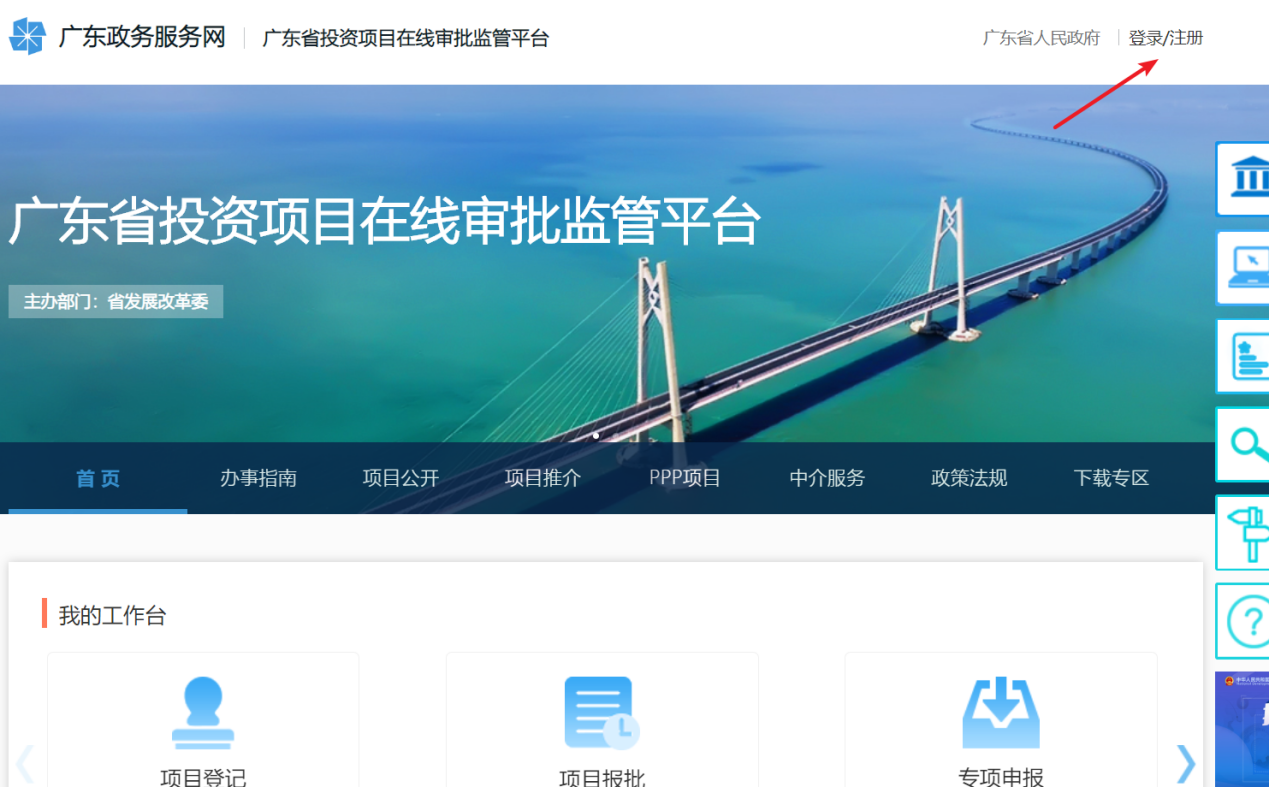 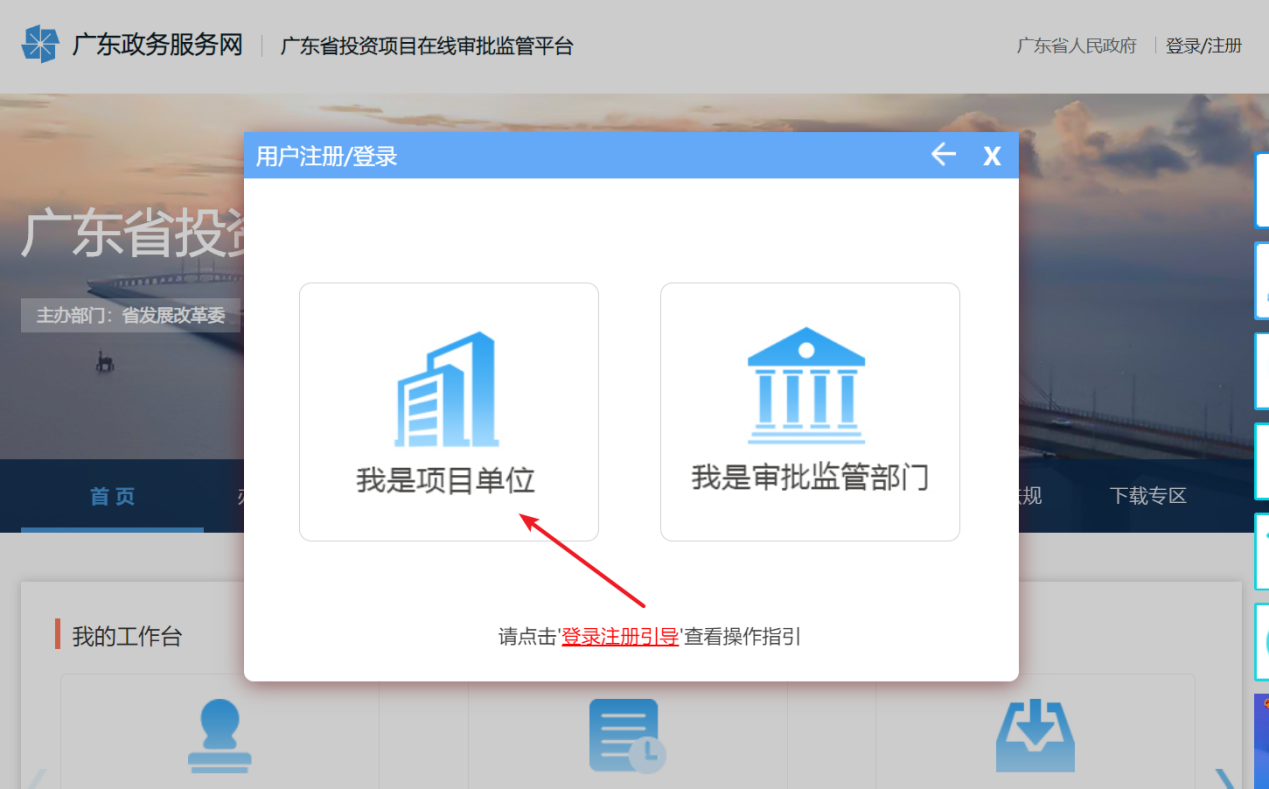 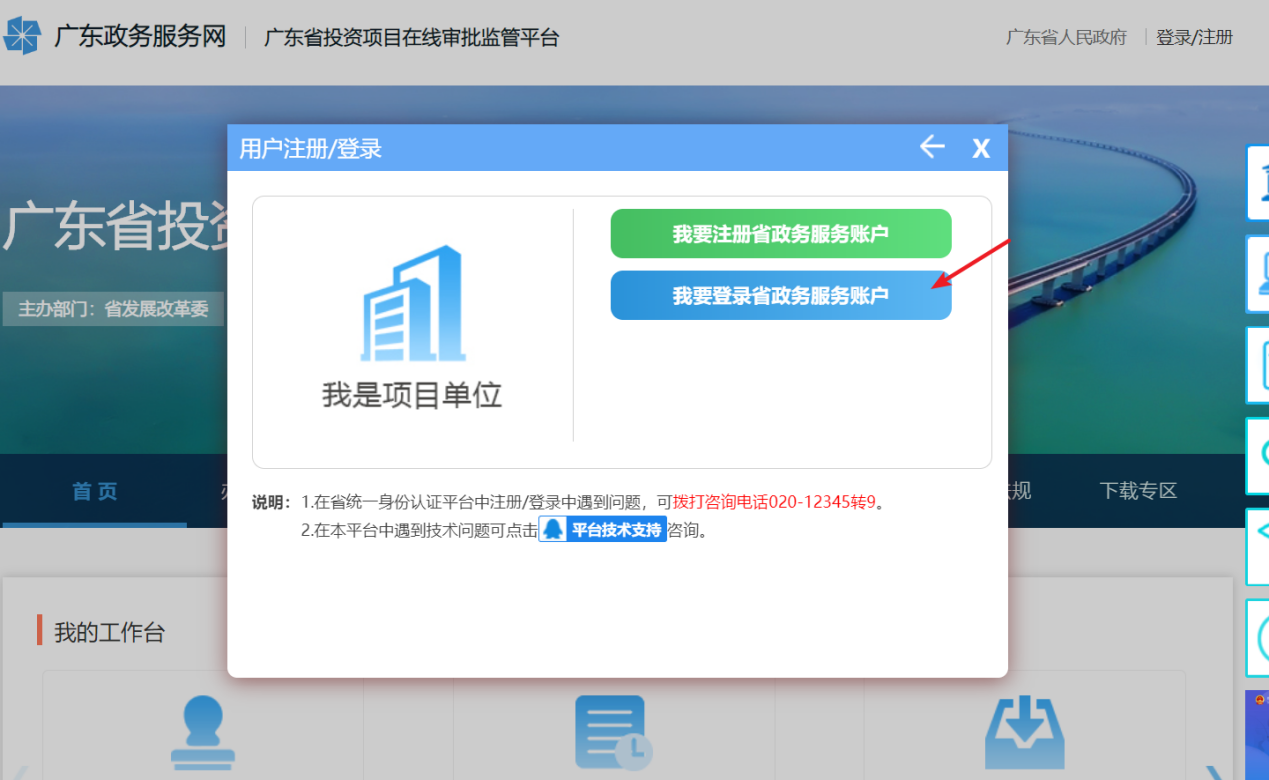 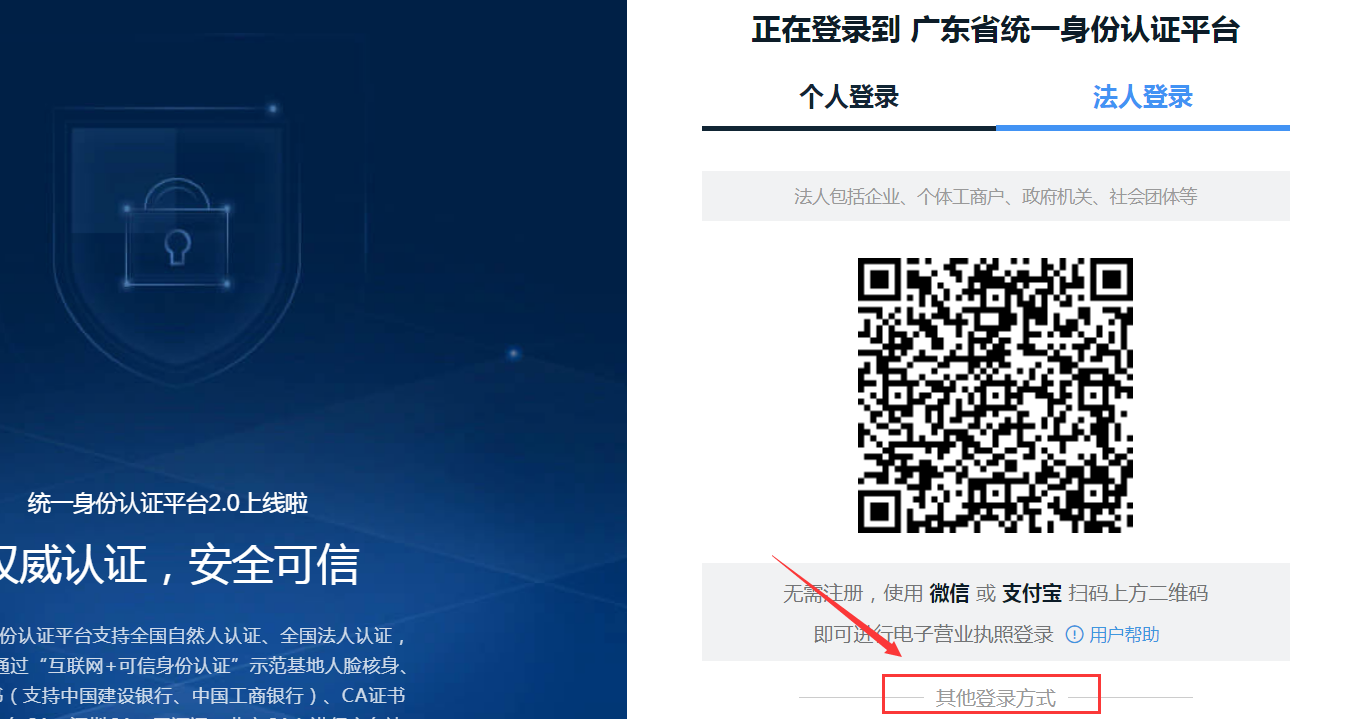 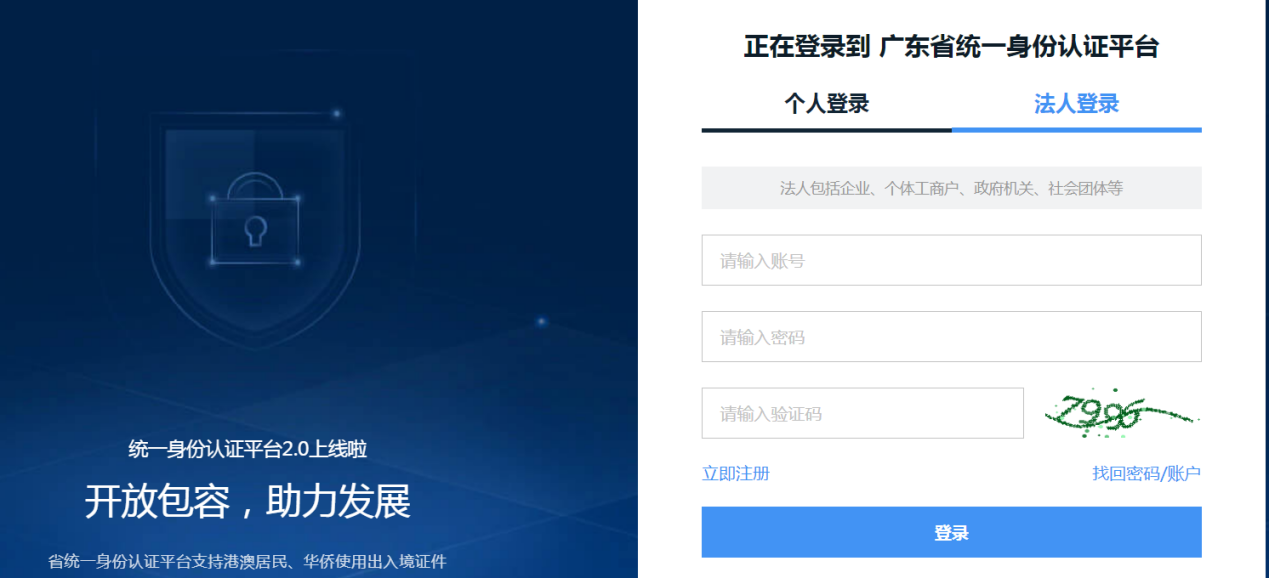 描述：可以通过扫描二维码登录，或其他登录方式选择账号密码登录项目申请请选择我是项目单位推荐使用谷歌或IE10以上版本浏览器，密码有误、或实名认证遇到问题请打12345咨询2.2政府项目申请流程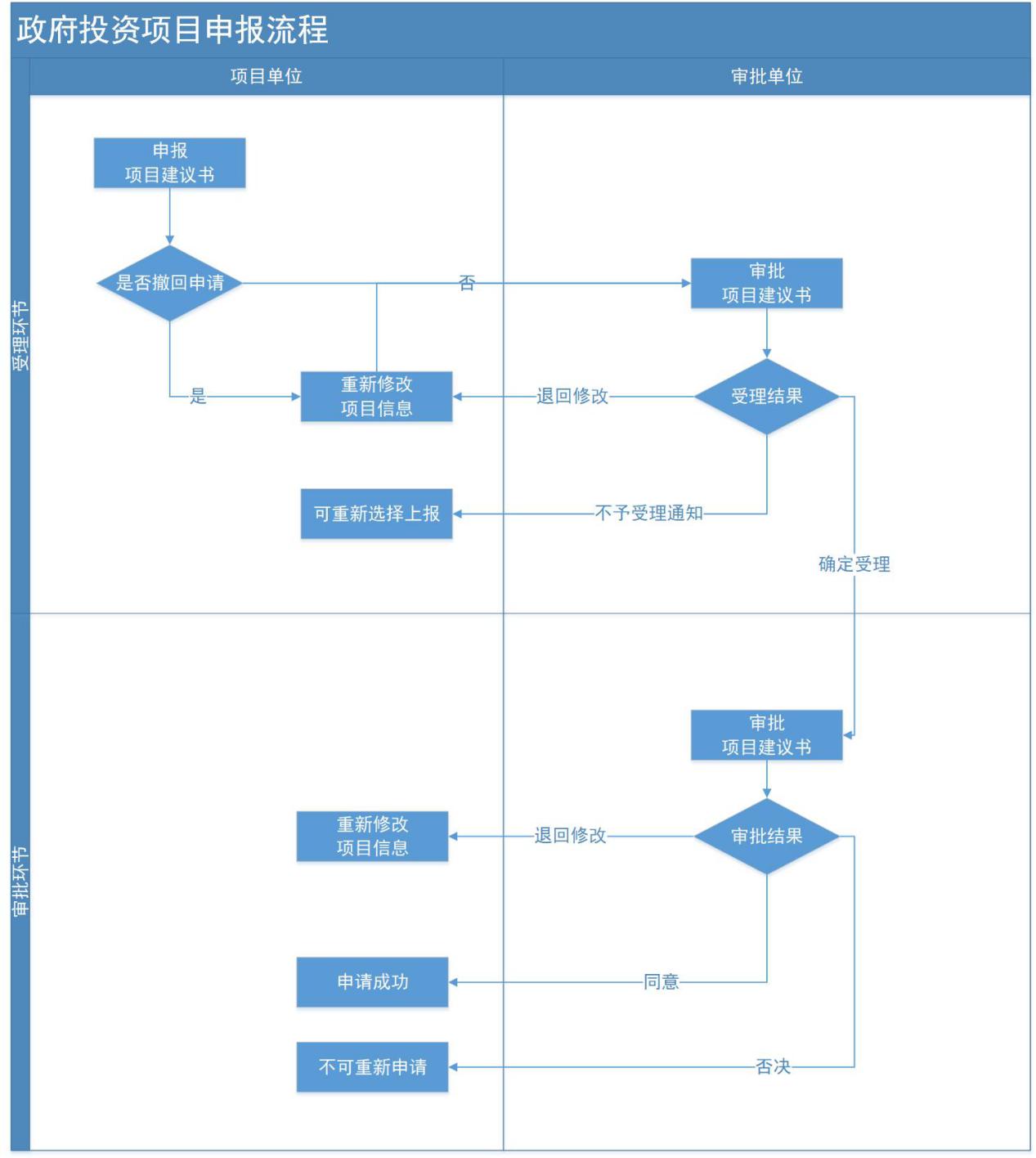 2.3政府项目申报操作	2.3.1项目建议书申报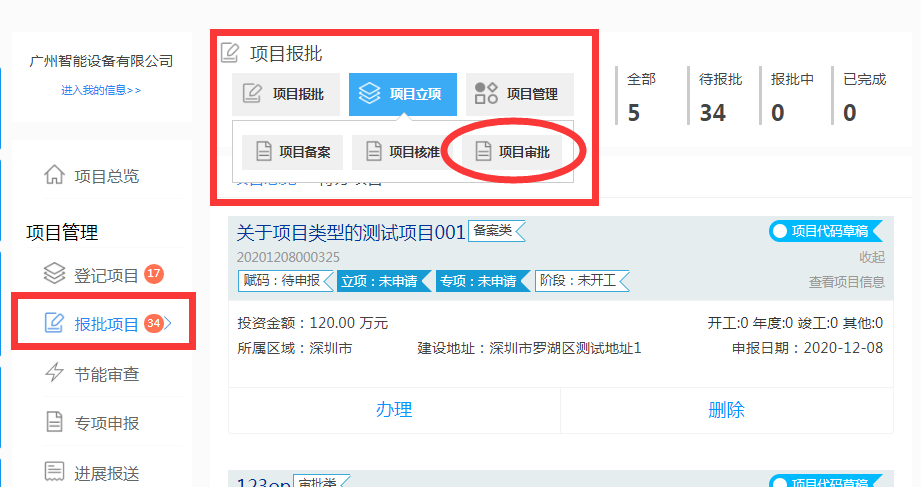 描述：	进入工作台，点击报批项目—项目立项，选择项目审批进入申报页面；	或在首页快捷入口点击【项目审批核准备案】选择政府投资项目审批，进入申报页面（如下图）；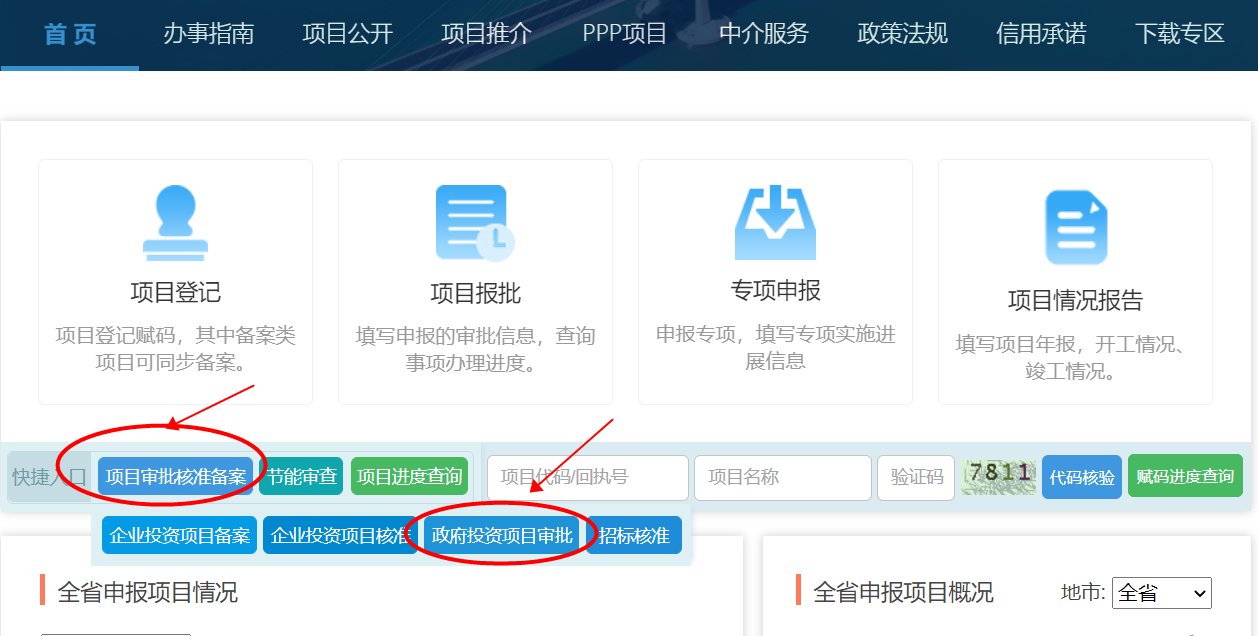 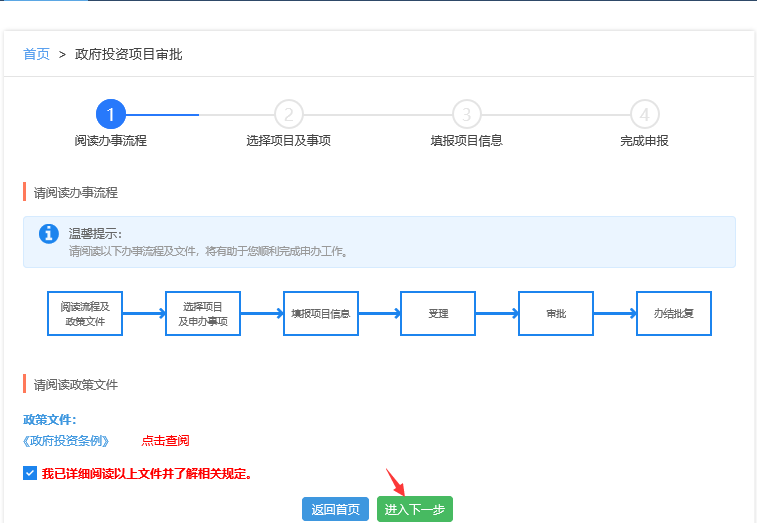 描述：查看【政府投资条例】,勾选【我已详细阅读以上文件并了解相关规定】后进入下一步。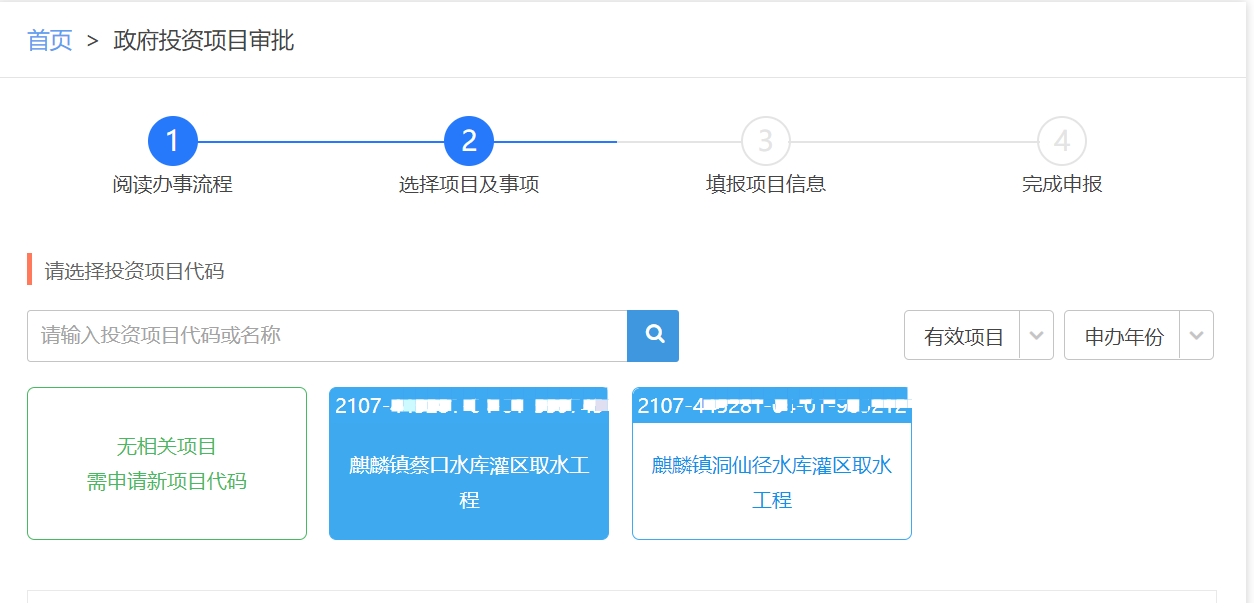 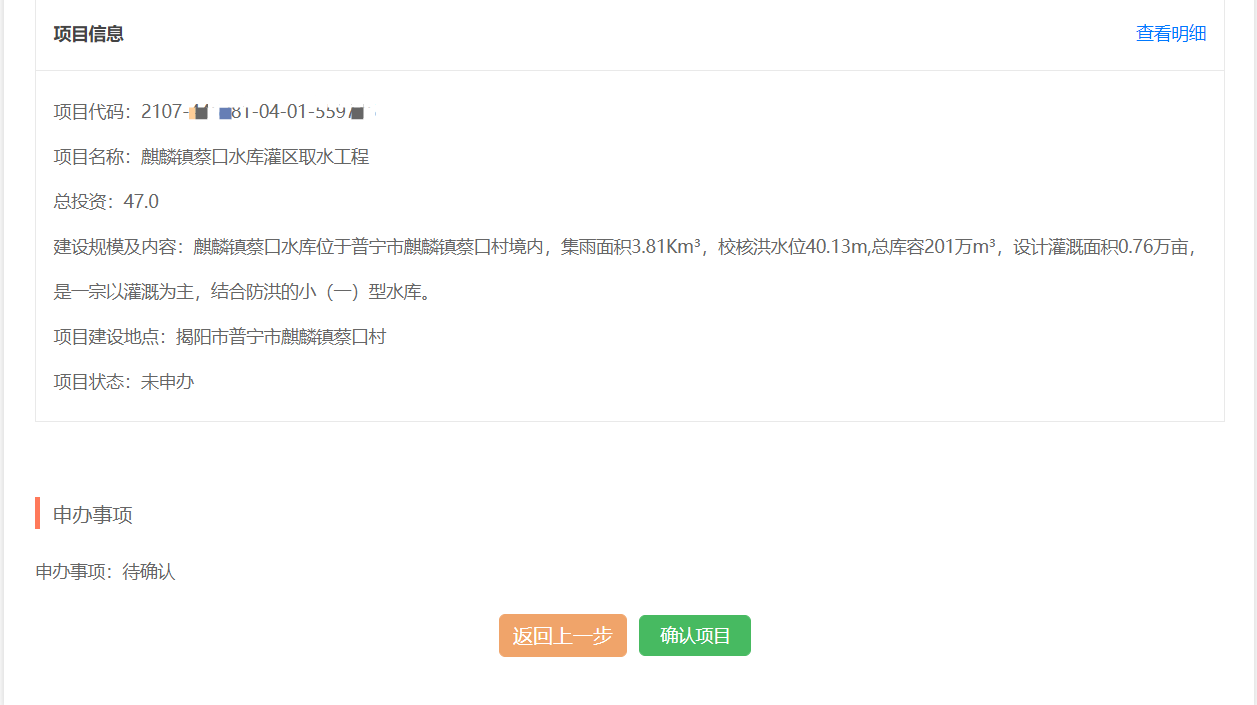 描述：选择需要申报项目建议书的项目,点击【确认项目】。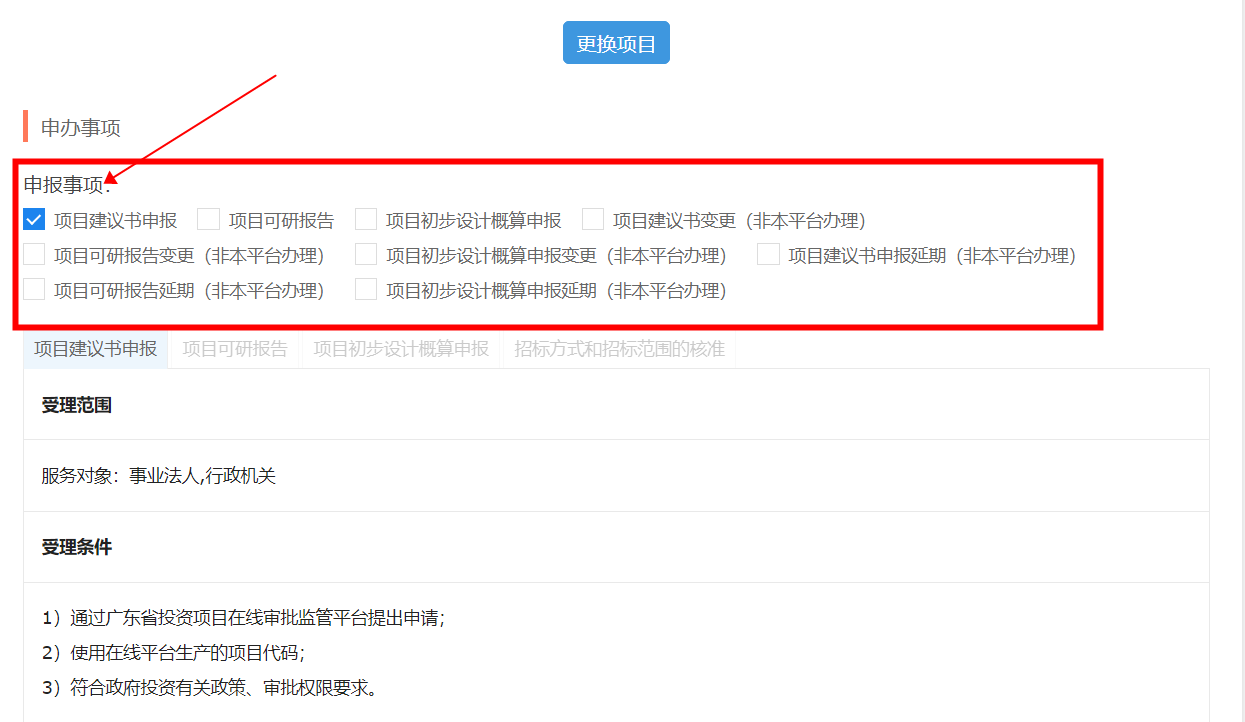 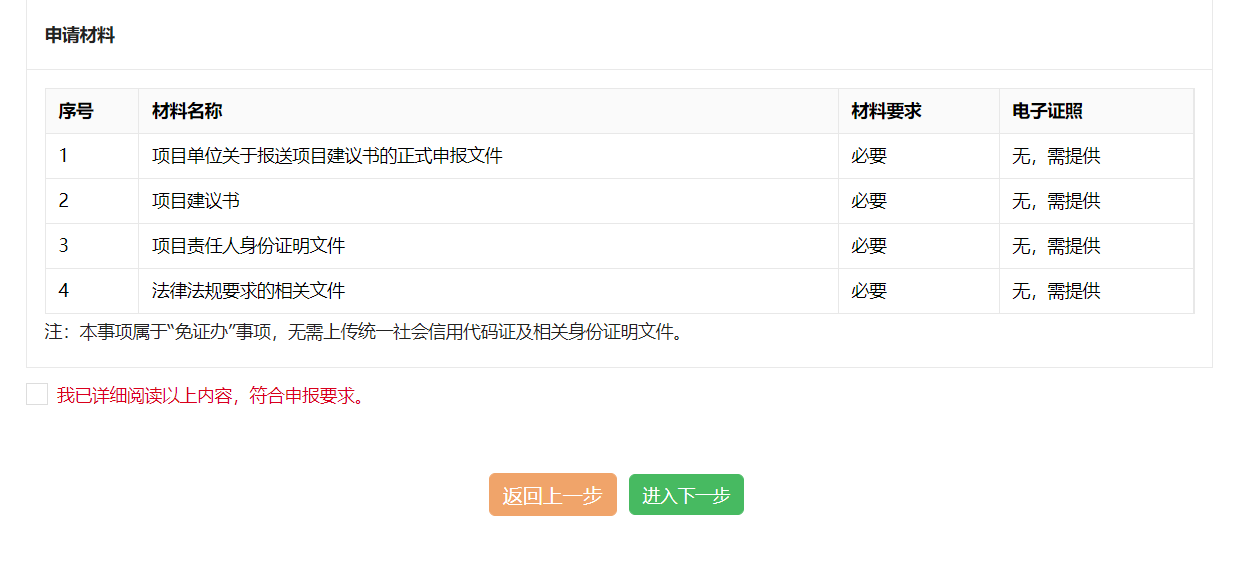 描述：选择申报事项【项目建议书申报】，勾选我已详细阅读以上内容，符合申报要求，点击【进入下一步】。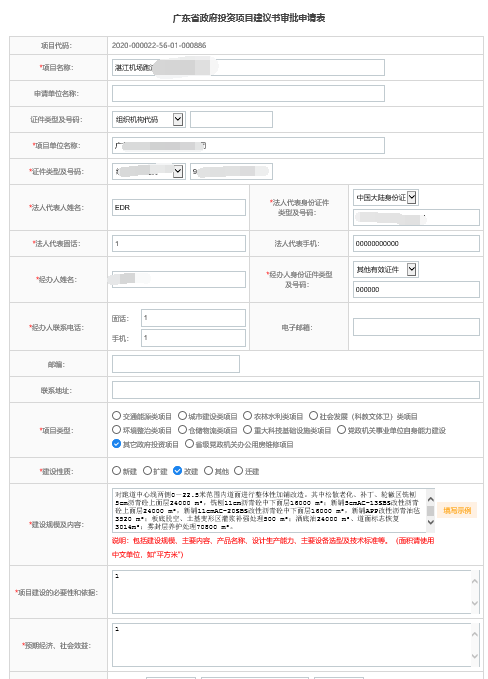 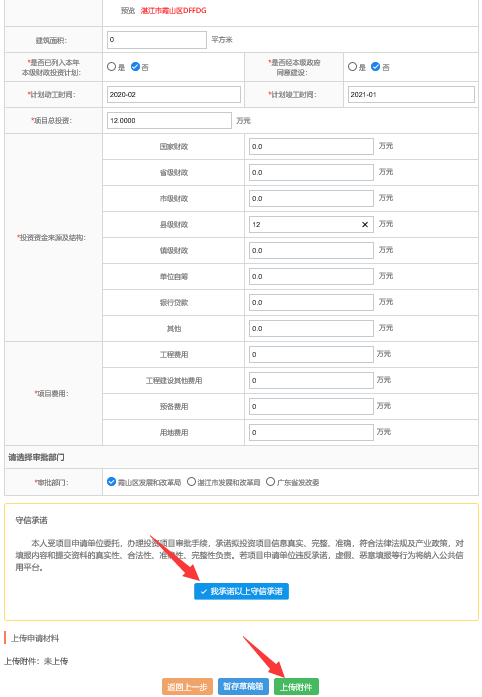 描述：	填写项目建议书审批申请表。填写过程中可选择保存到草稿箱中待往日继续补充资料进行申报，亦可以选择直接提交申请进入下一步的附件材料上传。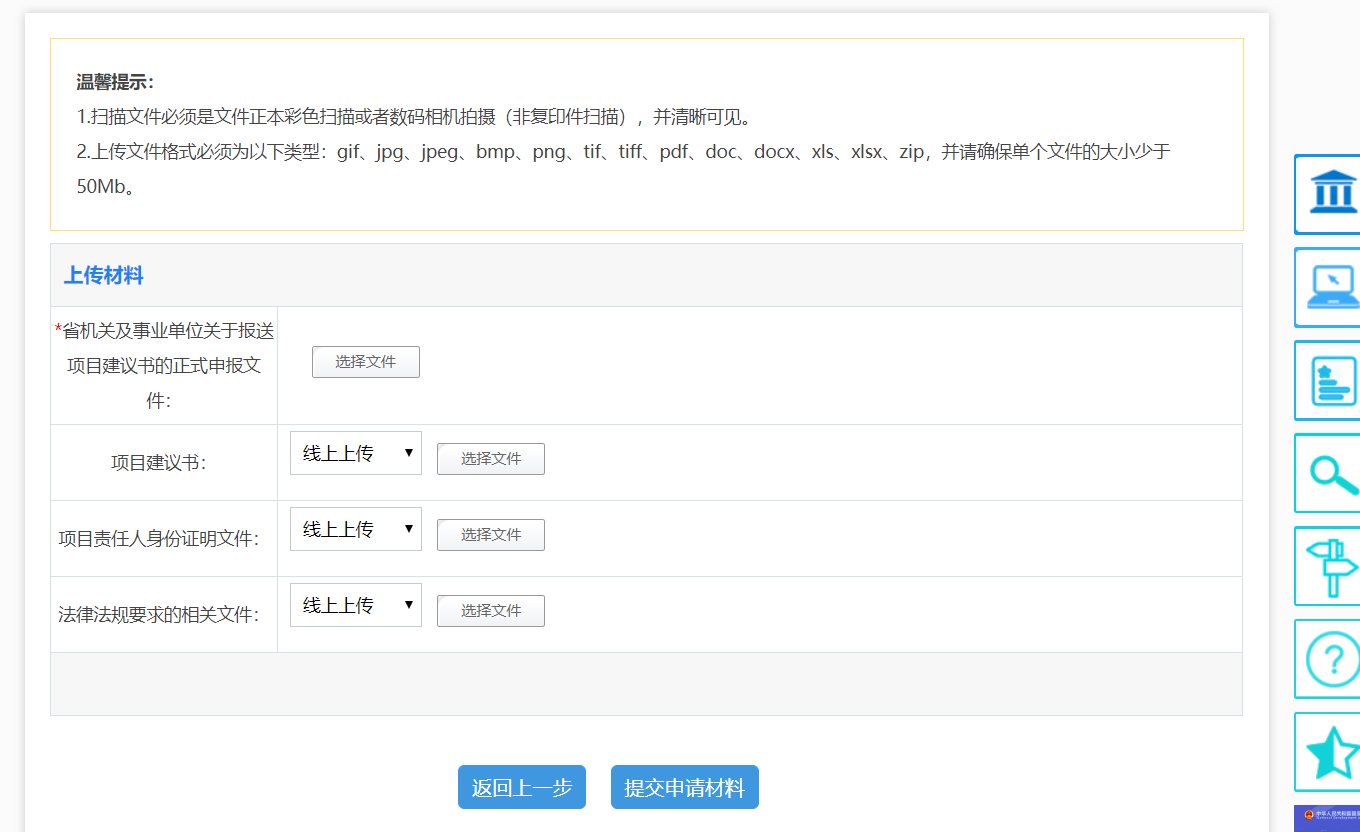 描述：必须上传“省机关及事业单位关于报送项目建议书的正式申报文件”方可提交审核。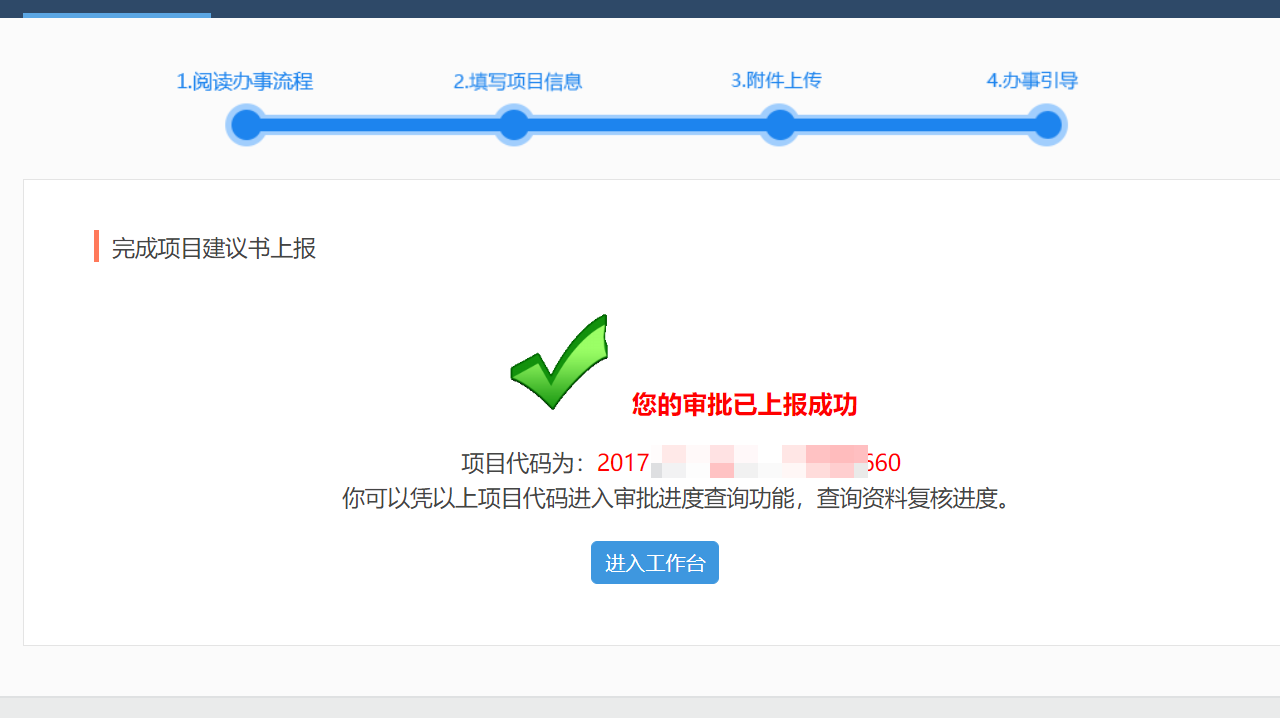 描述：完成项目建议书的上报操作。2.3.2项目建议书变更工作台-报批项目-项目管理-项目变更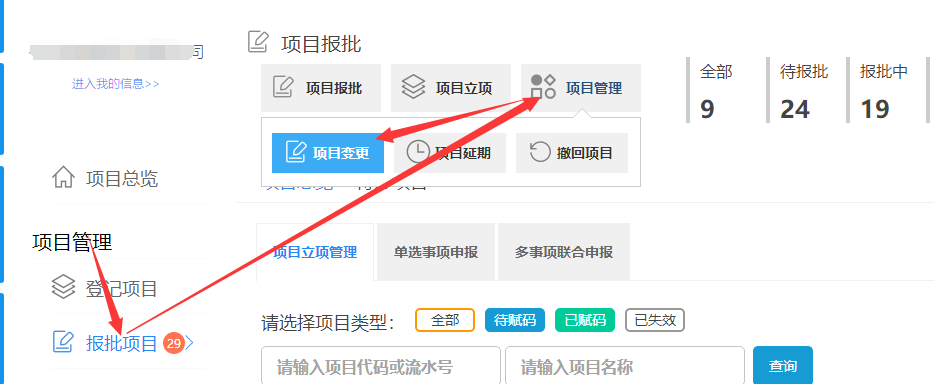 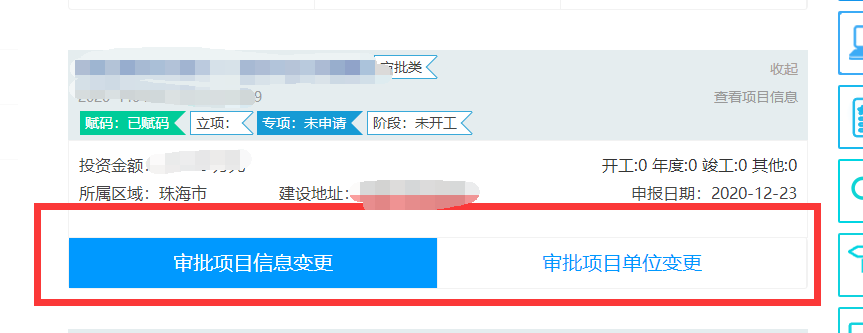 描述：主体发生改变时，选择【审批项目单位变更】，变更后的新单位需先有能登录本平台的账号，再操作变更。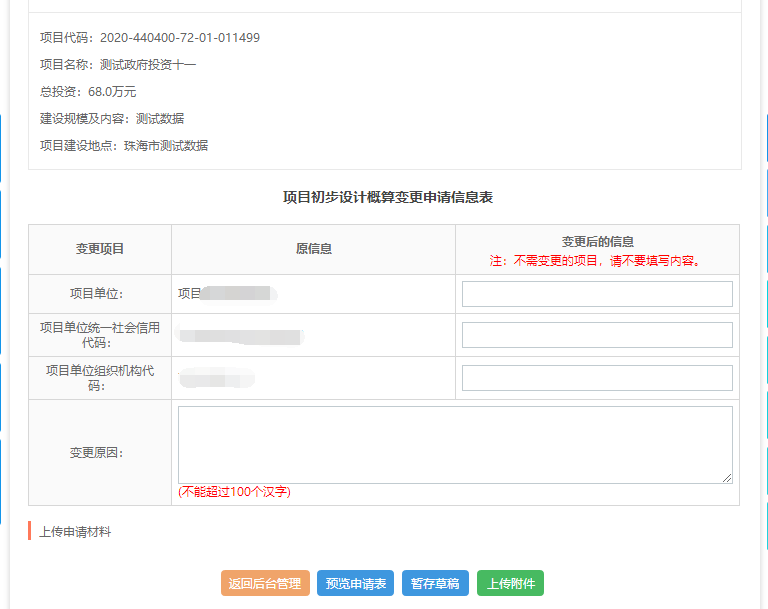 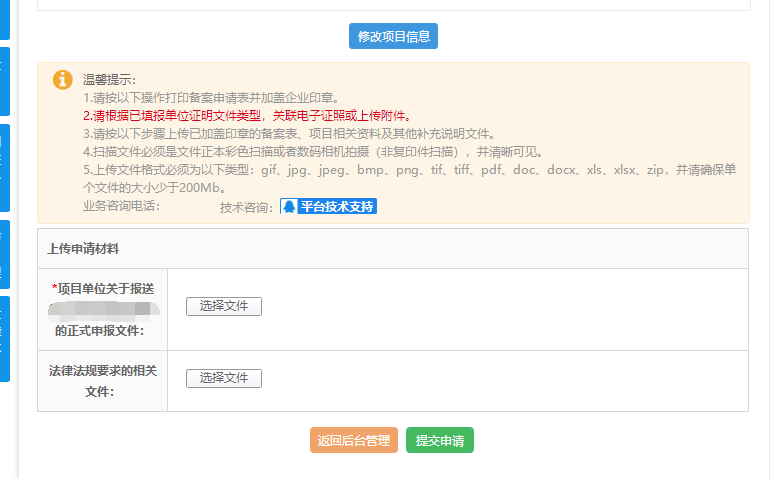 描述：填写变更申请表，【上传附件】上传材料完成申请。2.3.3项目可研报告申报描述：	进入工作台，点击报批项目—项目立项，选择项目审批进入申报页面；	或在首页快捷入口点击【项目审批核准备案】选择政府投资项目审批，进入申报页面（如下图）；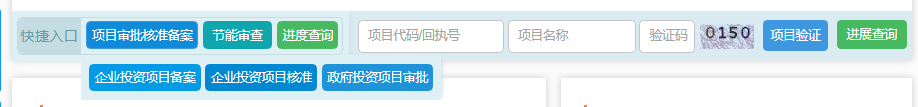 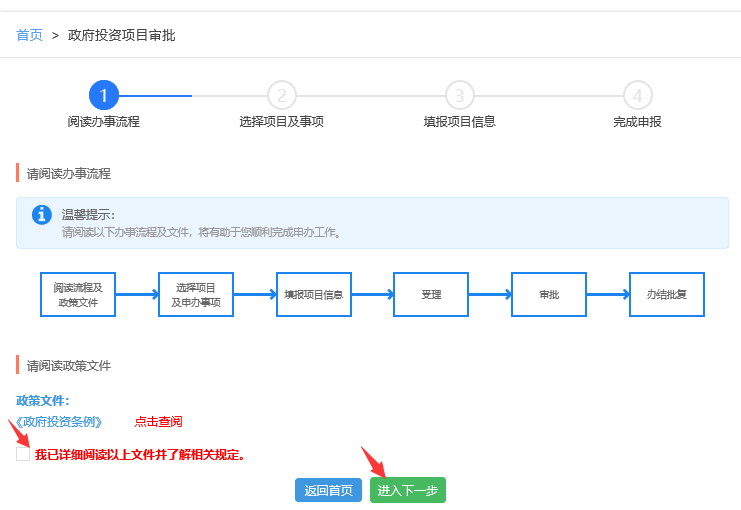 描述：查看【政府投资条例】,勾选【我已详细阅读以上文件并了解相关规定】后进入下一步。描述：选择需要申报项目可研报告的项目,点击【进入下一步】。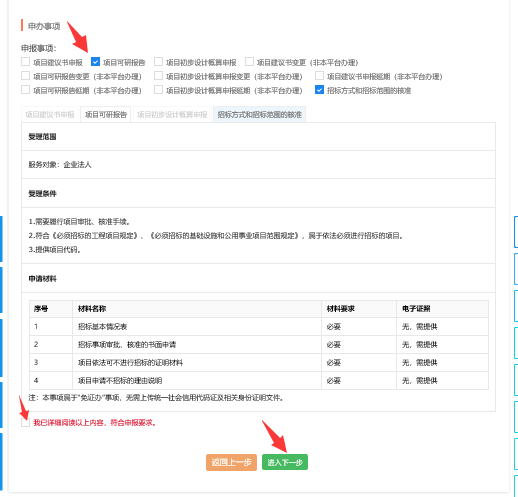 描述：选择【项目可研报告申报】,这里可以选择【招标方式和招标范围的核准】一并办理，点击【进入下一步】。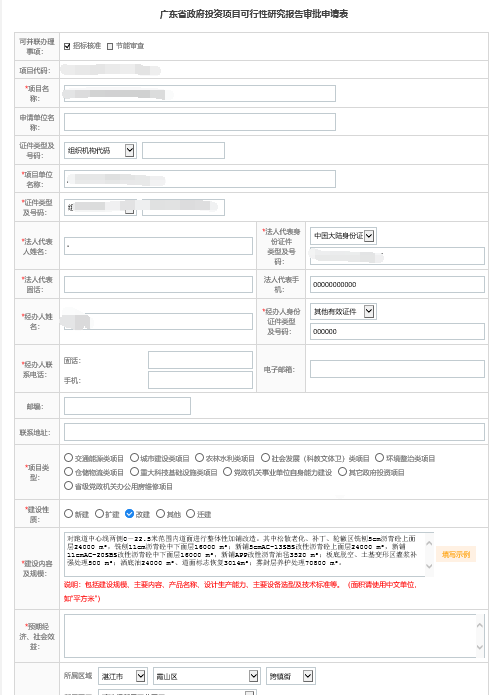 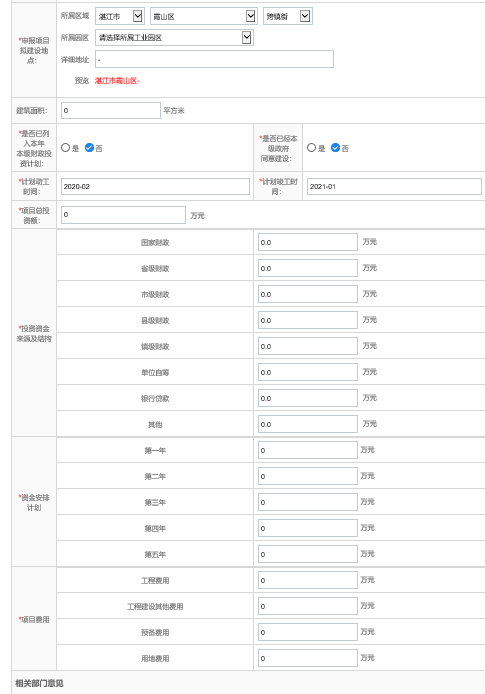 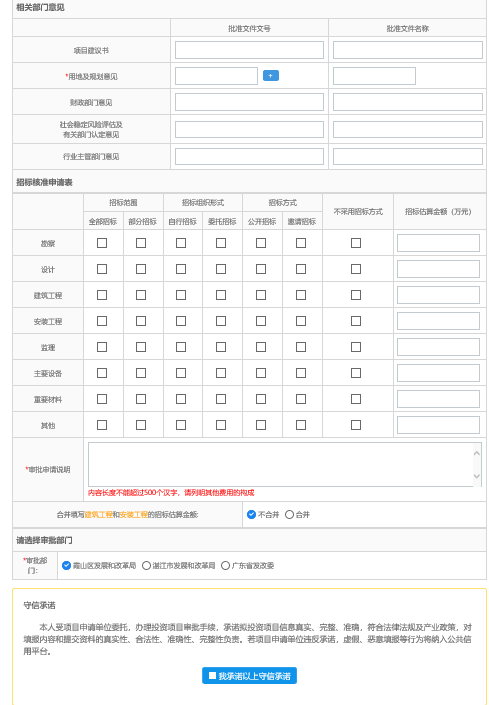 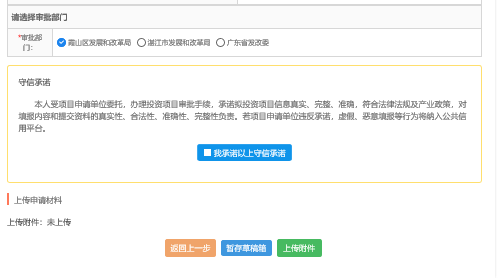 描述：填写过程中可选择保存到草稿箱中待往日继续补充资料进行申报，亦可以选择直接提交申请进入下一步的附件材料上传。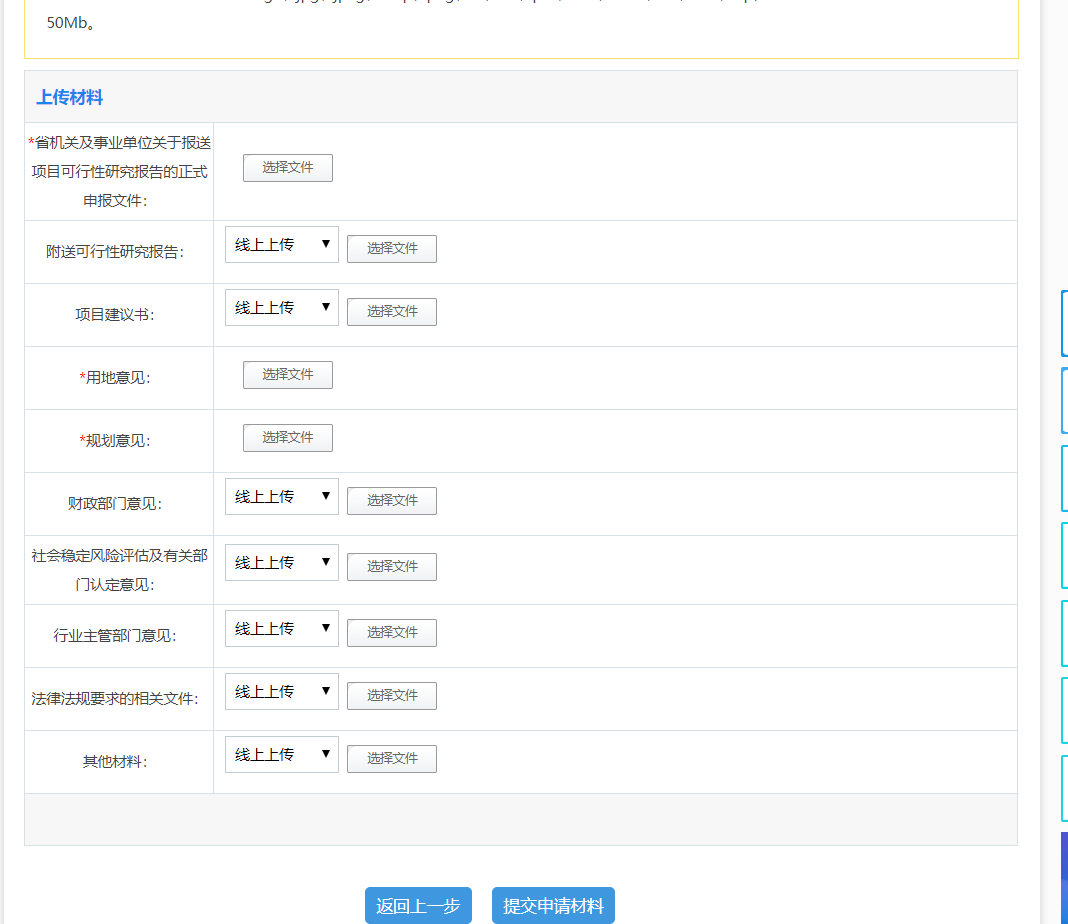 描述：必须上传“省机关及事业单位关于报送项目建议书的正式申报文件”、“用地意见文件”、“规划意见文件”方可提交审核。描述：完成可行性研究报告的上报操作。2.3.4可行性研究报告变更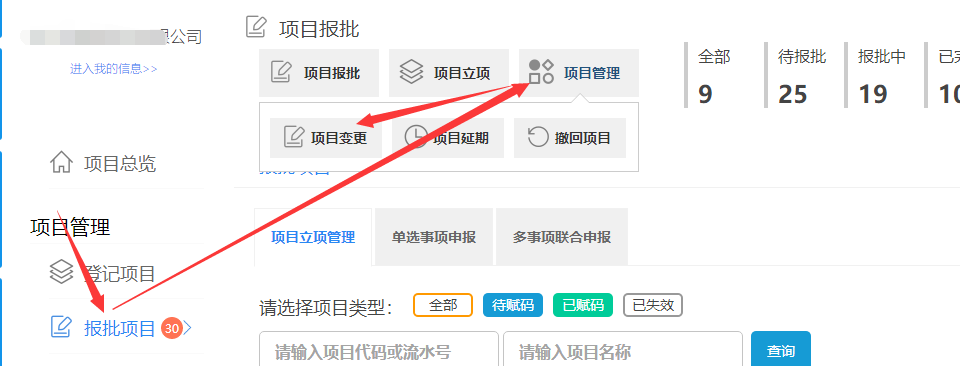 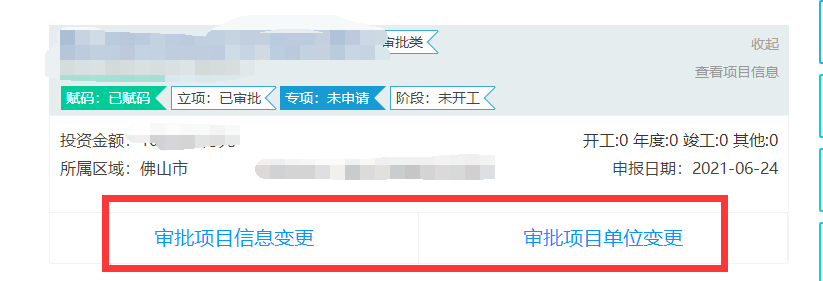 描述：点击报批项目-项目管理，找到【项目变更】，在需要变更的项目下点击变更按钮。注意：若未显示要操作的项目，请确认登录帐号是否申请项目的帐号，或者项目有其他未办结事项流程。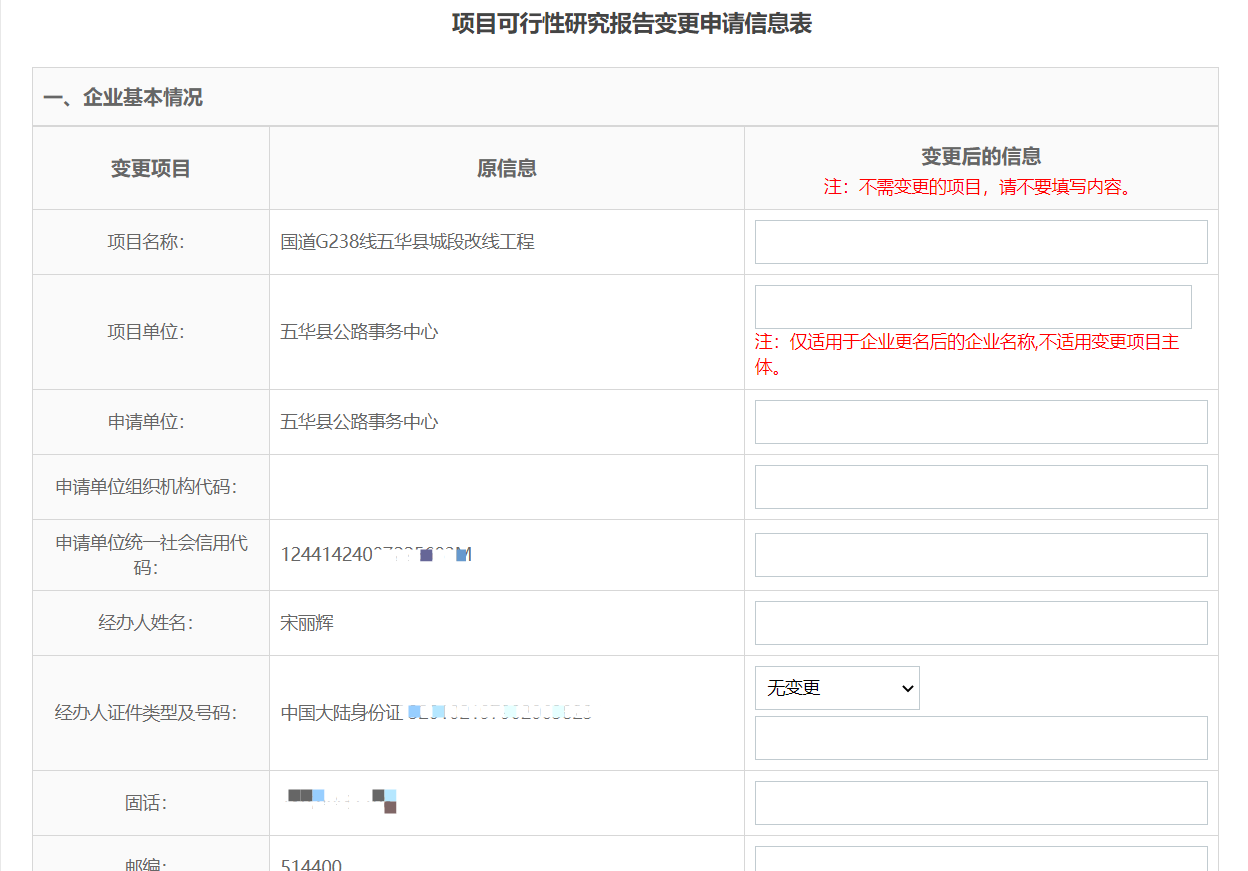 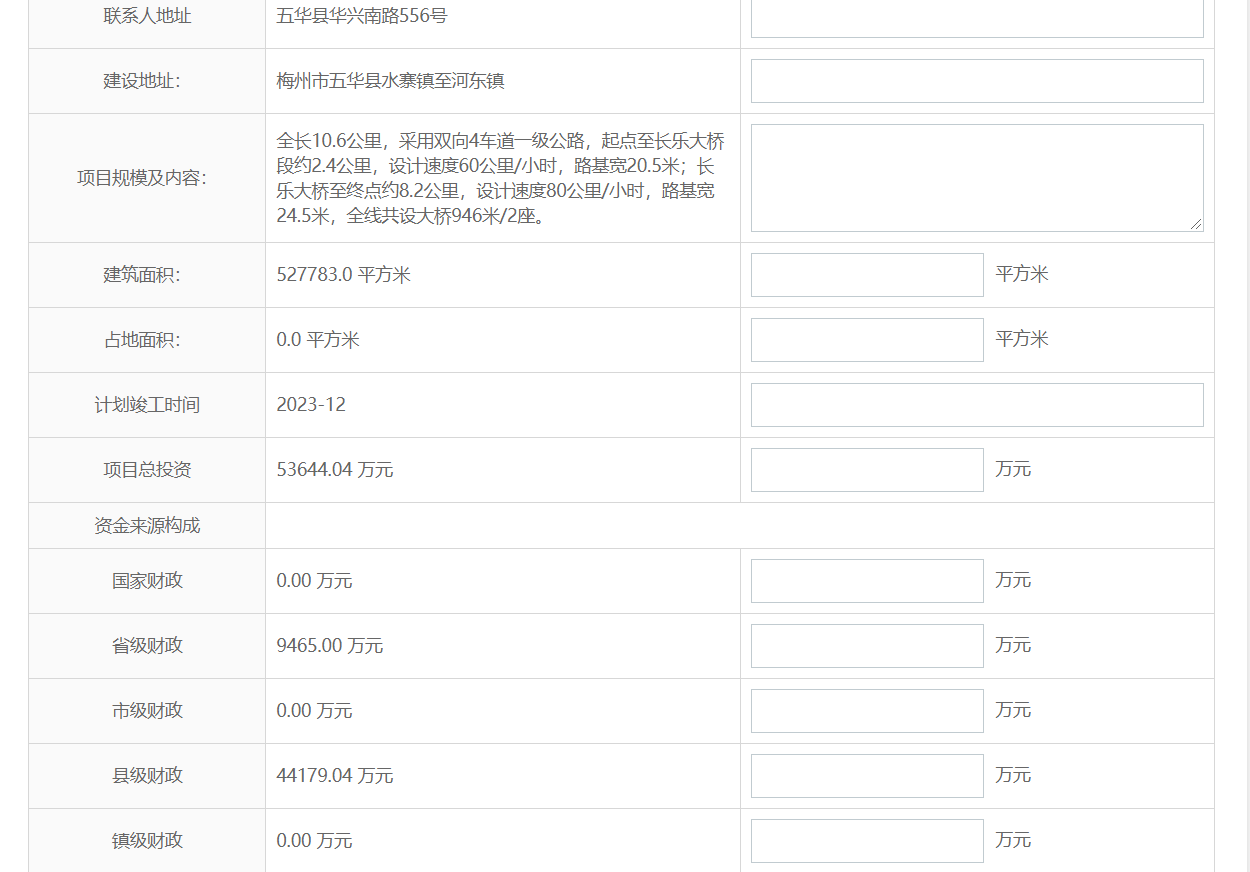 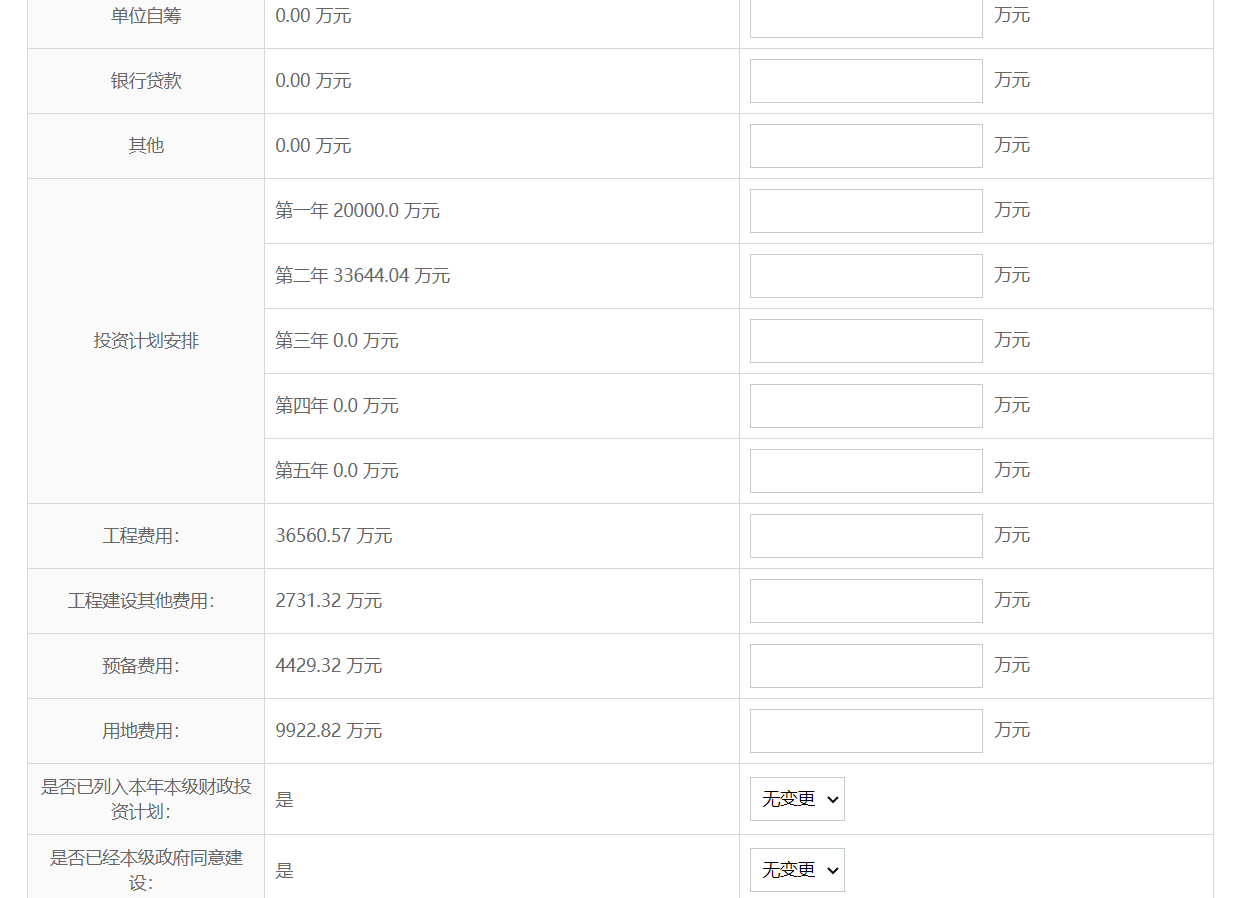 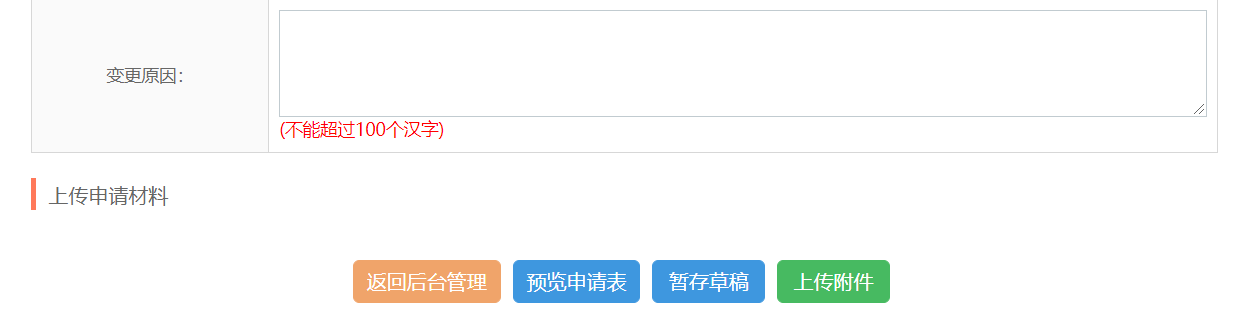 描述：按照实际变更的内容填写申请表，【上传附件】按钮，进入上传材料页面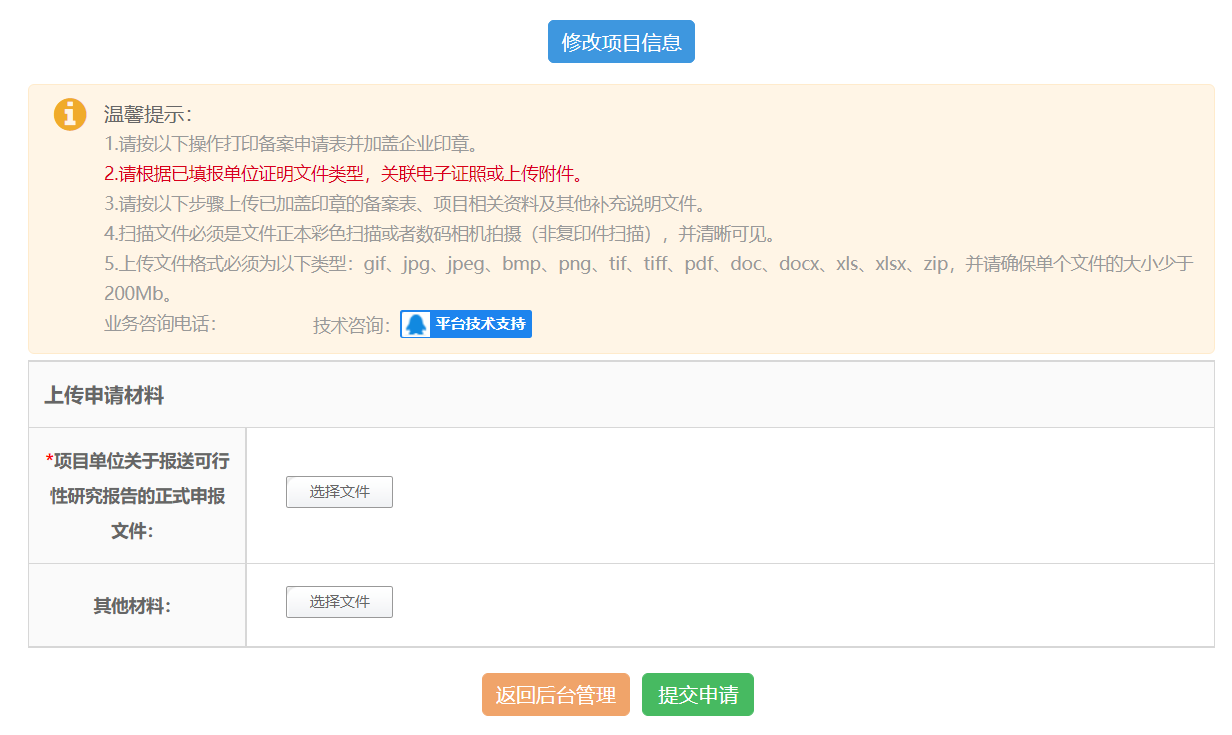 描述：上传材料，提交申请，即可完成变更申请2.3.5项目初步设计及概算申报描述：	进入工作台，点击报批项目—项目立项，选择项目审批进入申报页面；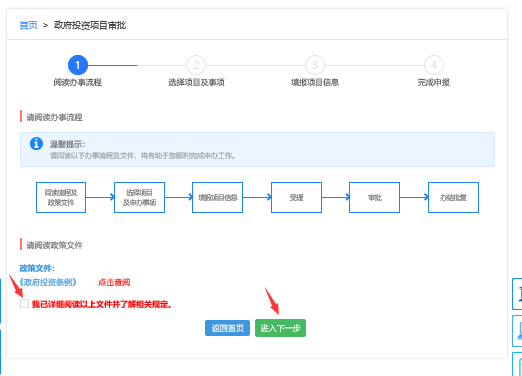 描述：查看【政府投资条例】,勾选【我已详细阅读以上文件并了解相关规定】后进入下一步。描述：选择需要申报项目初步涉及概算的项目,点击【进入下一步】。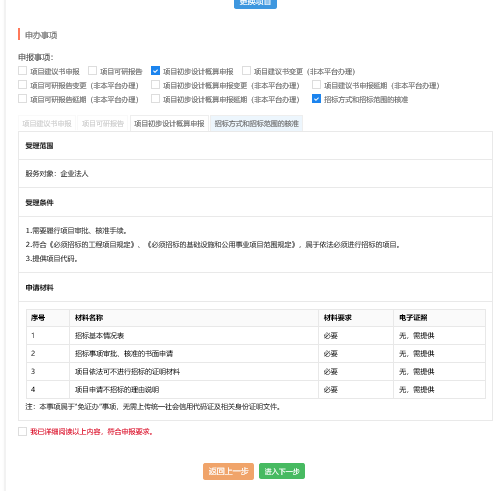 描述：选择【项目初步概算申报】,这里可以选择【招标方式和招标范围的核准】一并办理，点击【进入下一步】。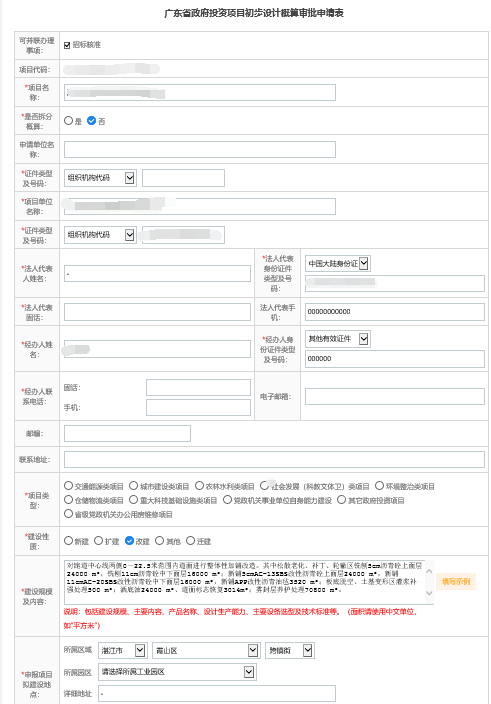 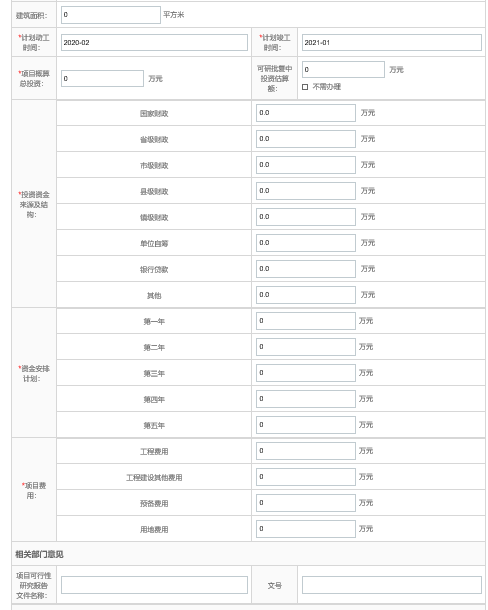 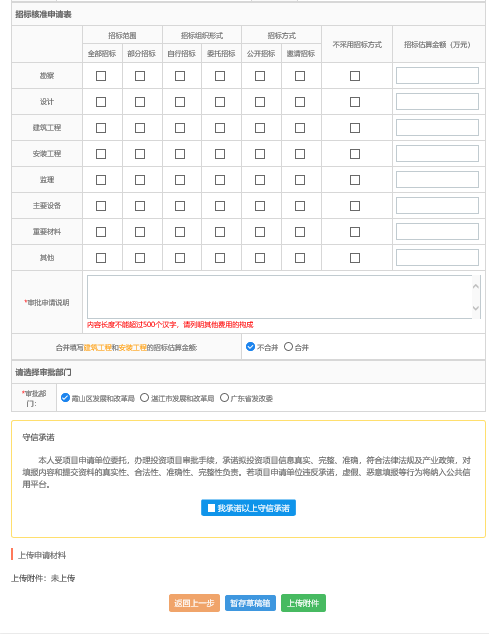 描述：填写过程中可选择保存到草稿箱中待往日继续补充资料进行申报，亦可以选择直接提交申请进入下一步的附件材料上传。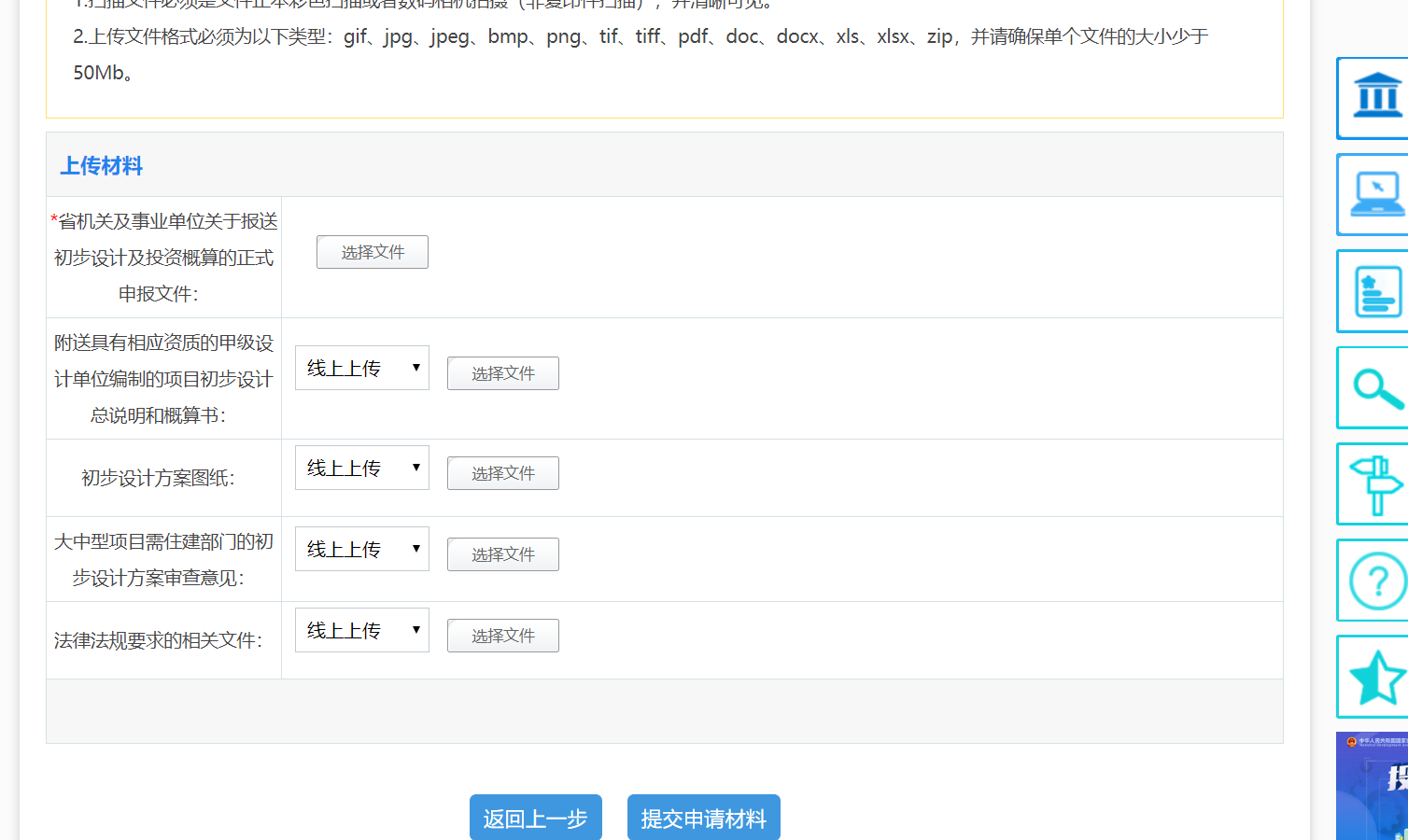 描述：必须上传“省机关及事业单位关于报送项目建议书的正式申报文件”方可提交审核。描述：完成初步设计概算的上报操作。2.3.6初步设计概算变更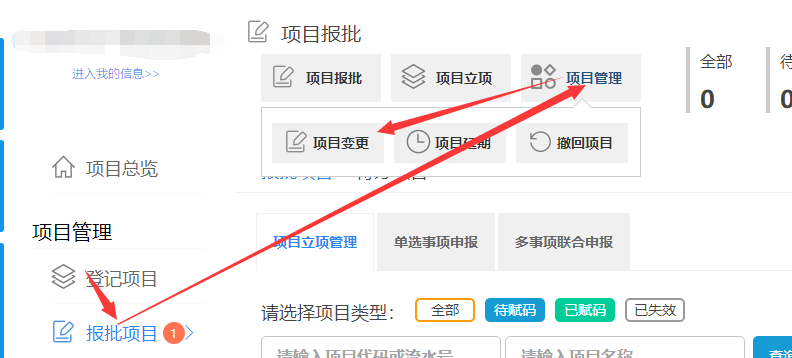 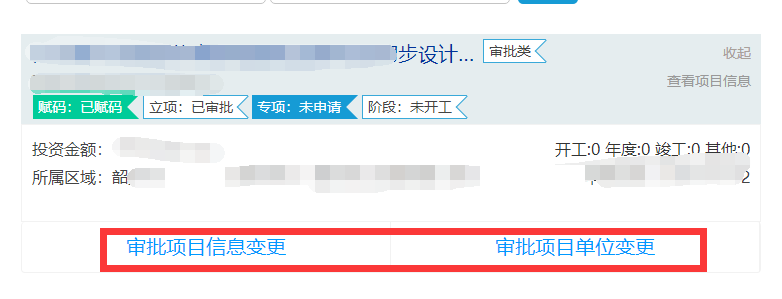 描述：点击报批项目-项目管理，找到【项目变更】，在需要修改的项目下点击变更按钮，进入变更申请表填写。   描述：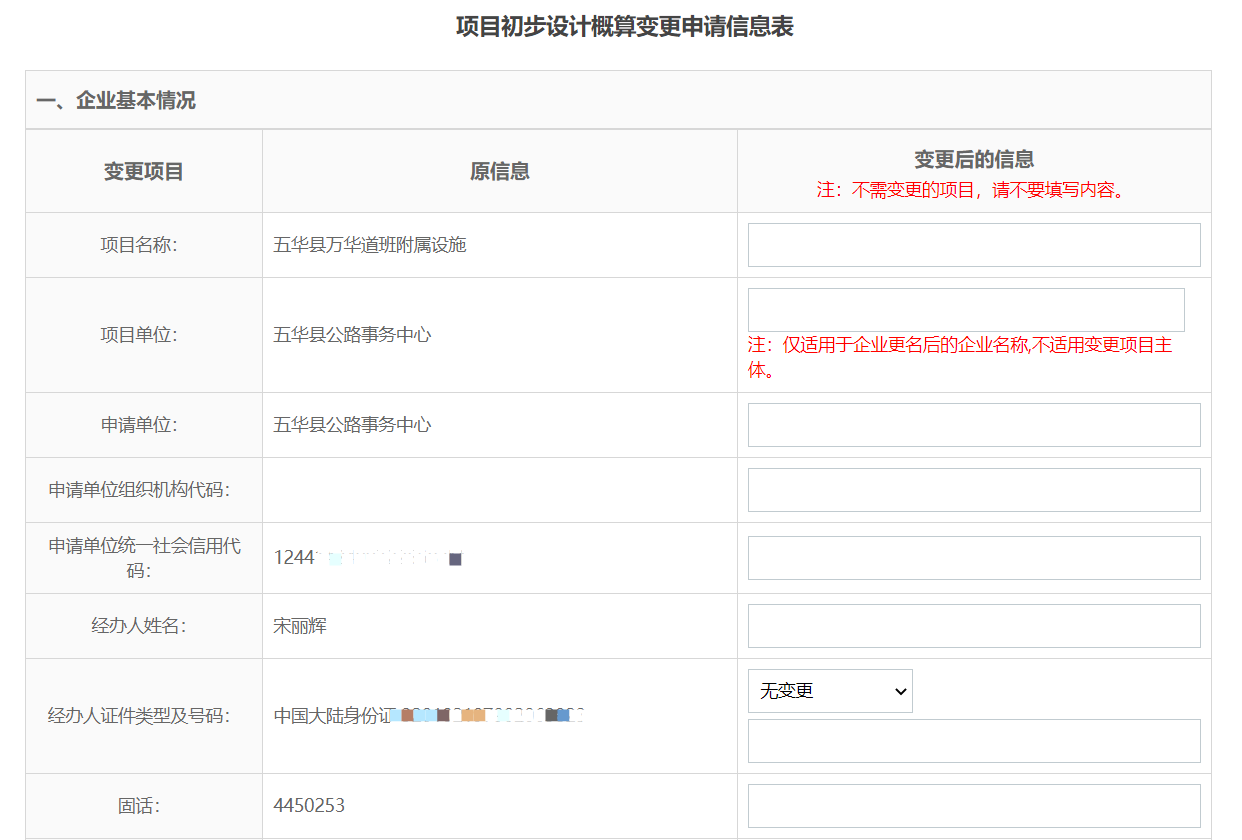 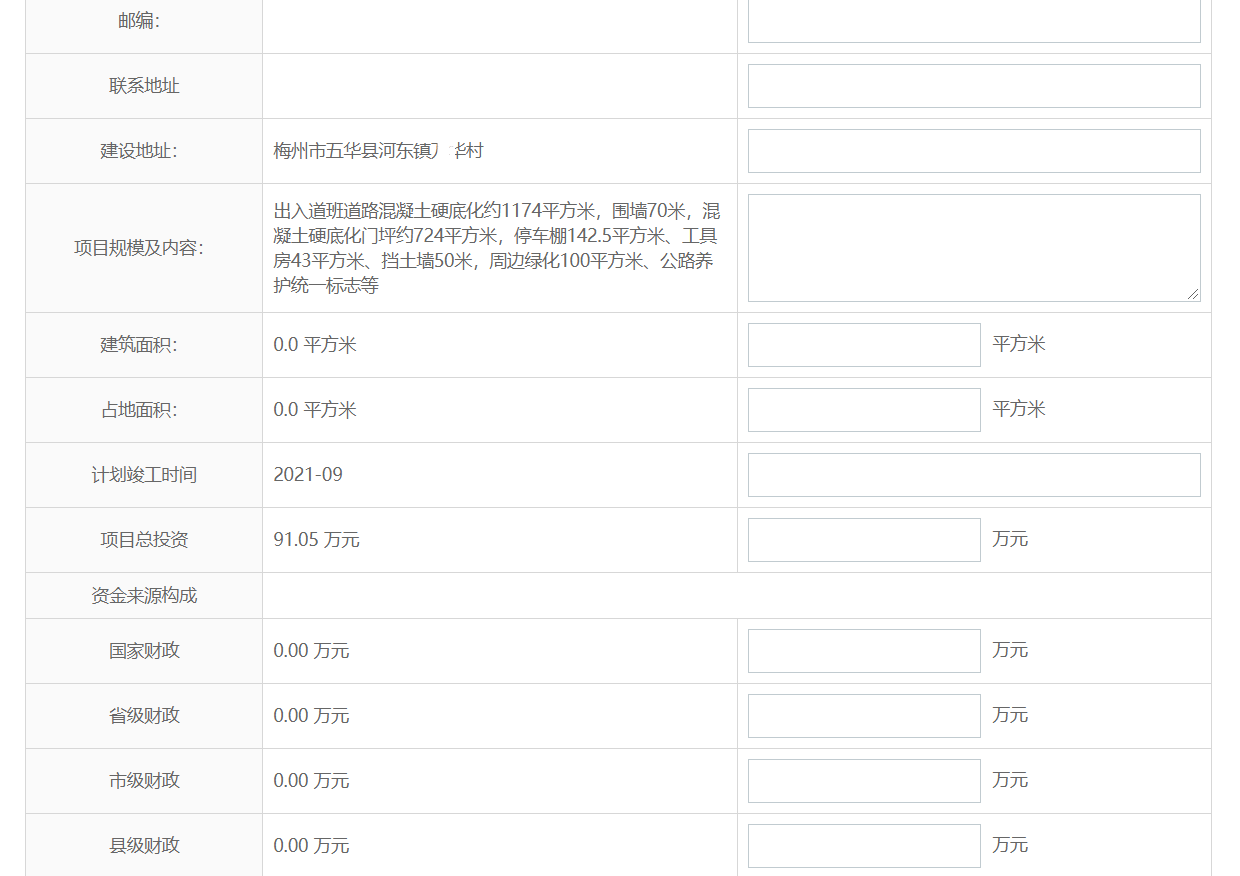 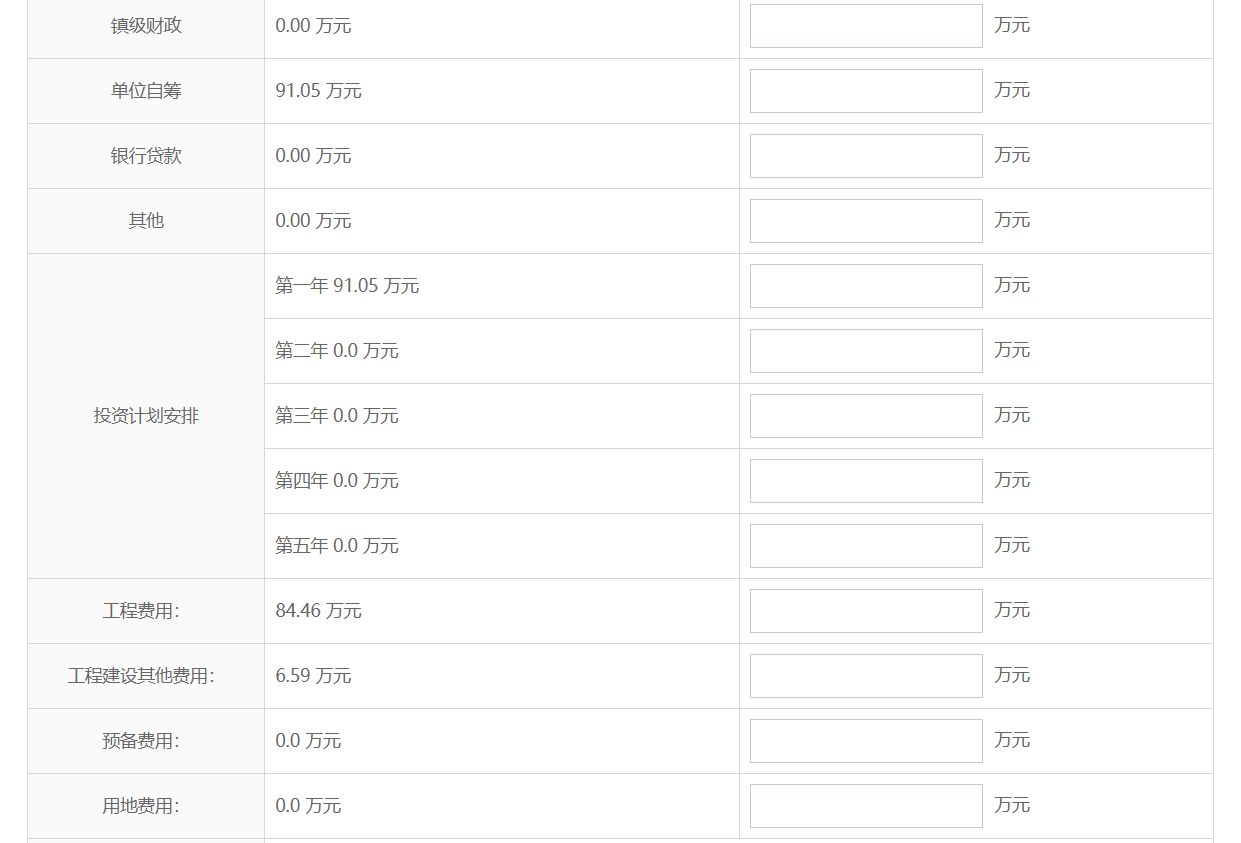 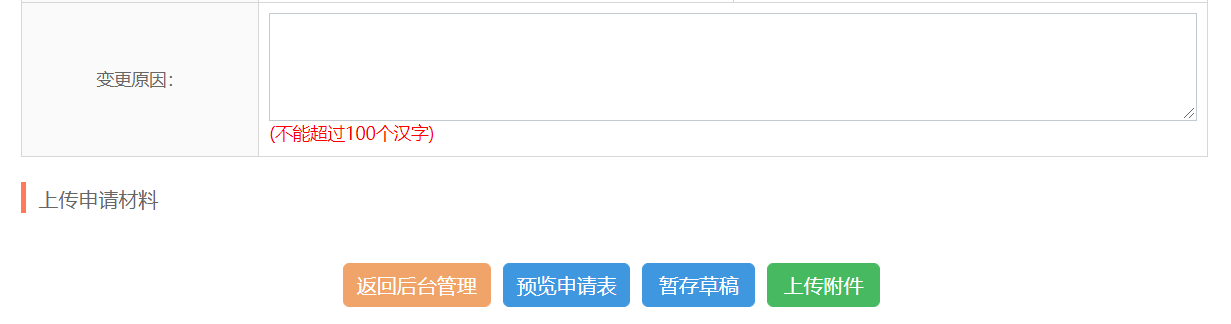 在变更后的信息填写需要修改的内容，确认无误后，点击【上传附件】进入提供申请材料页面注意：不需要变更的内容，不需要填写。描述：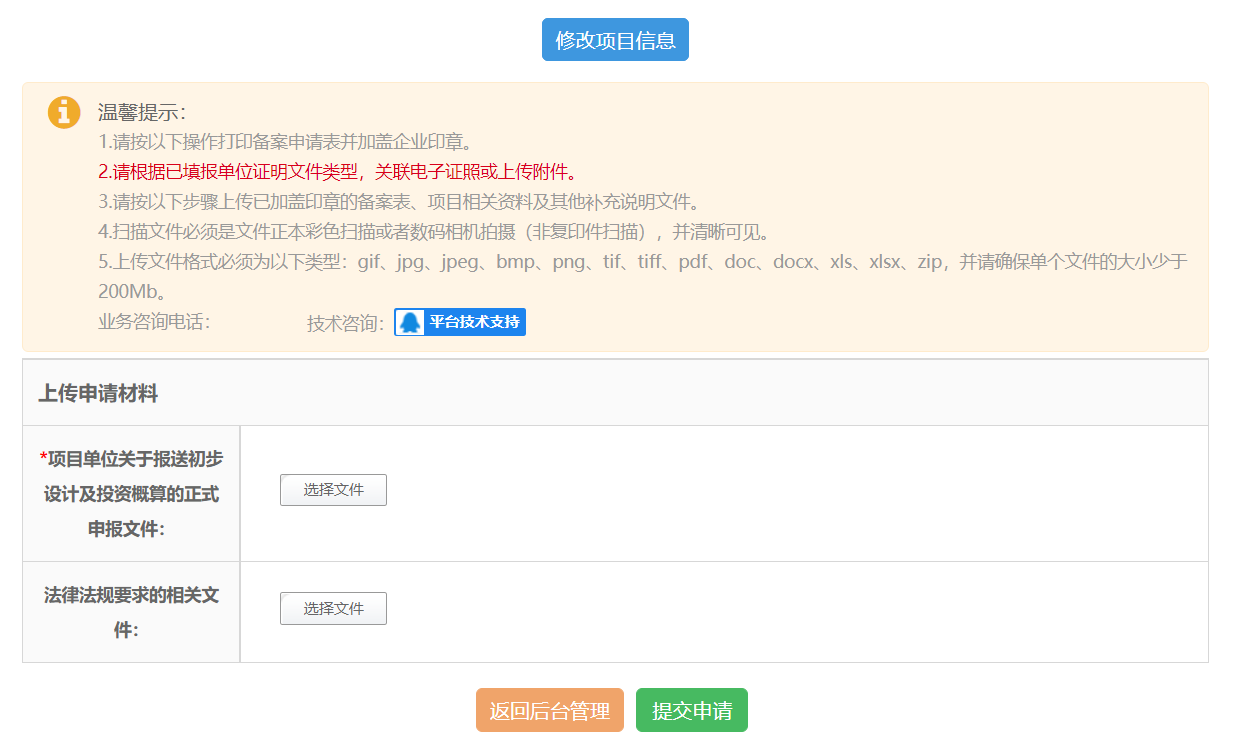 上传附件，提交申请，即可完成初步设计概算变更申请三、政府投资项目管理操作3.1 草稿箱 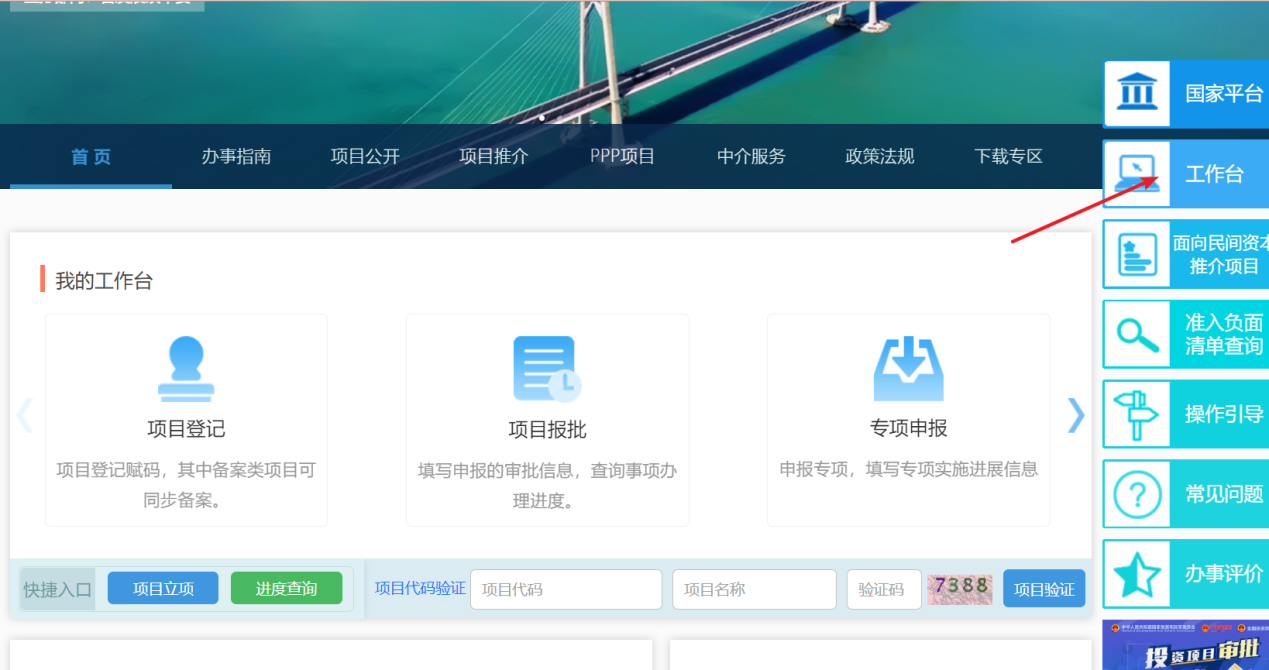 描述：	登录后点击【工作台】，进入项目管理工作台。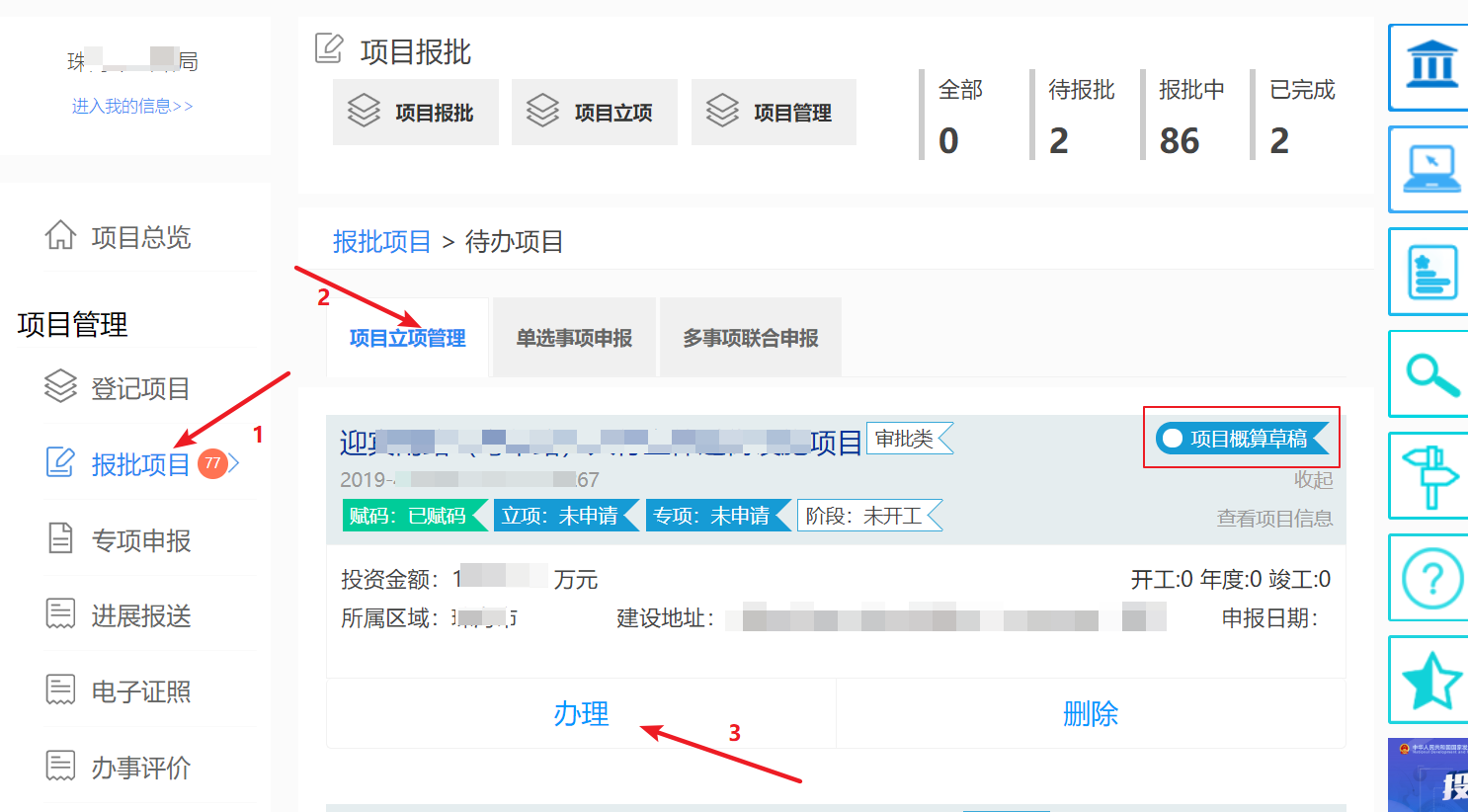 描述：	进入【工作台】后，点击左边【报批项目】，找到需要继续编辑的项目，点击【办理】进入编辑页面。3.3 退回修改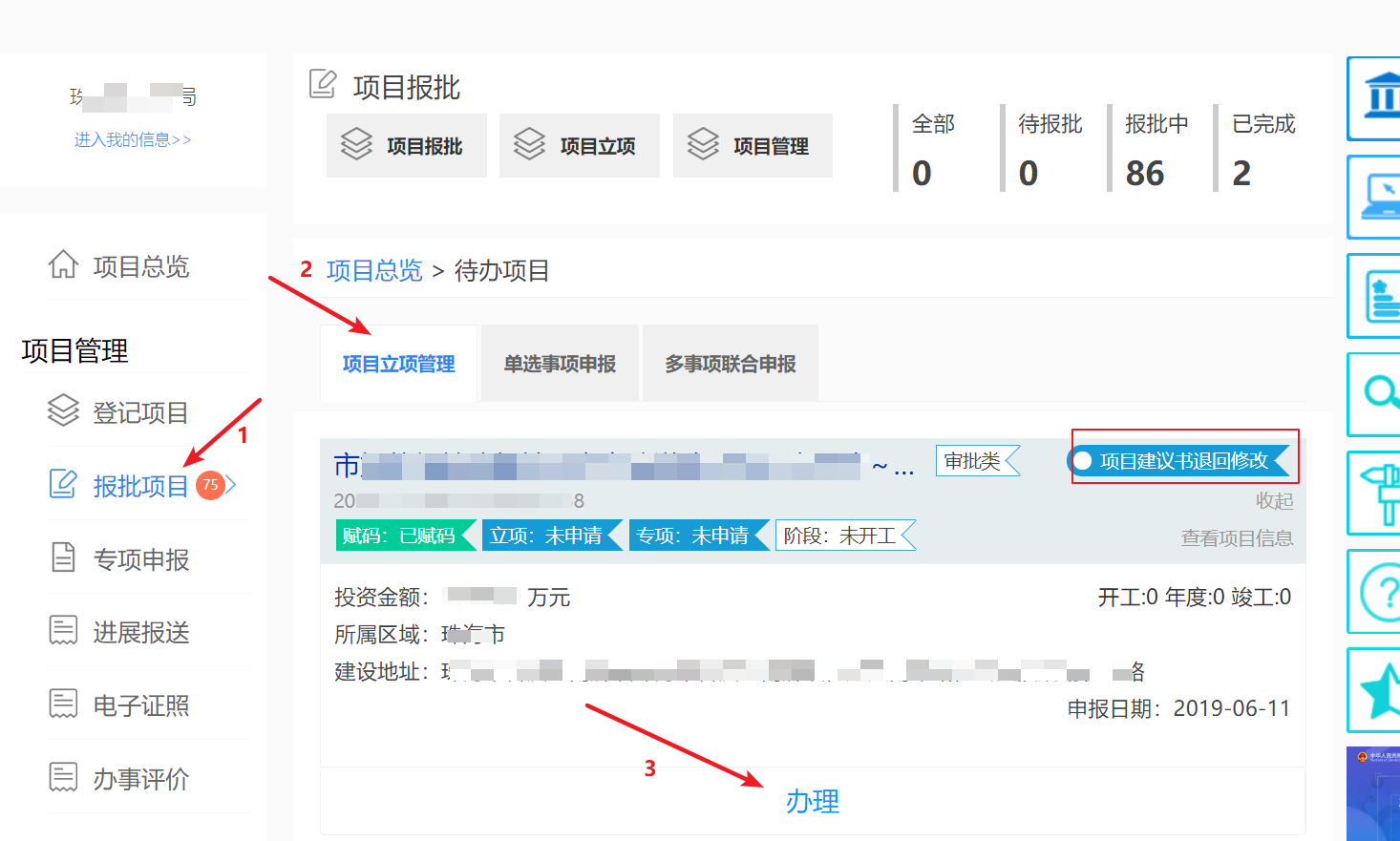 描述：	进入【工作台】后，点击左边【报批项目】，找到被审批单位退回需要修改的项目，点击【办理】进入编辑页面，修改相关信息。3.4 撤回申请 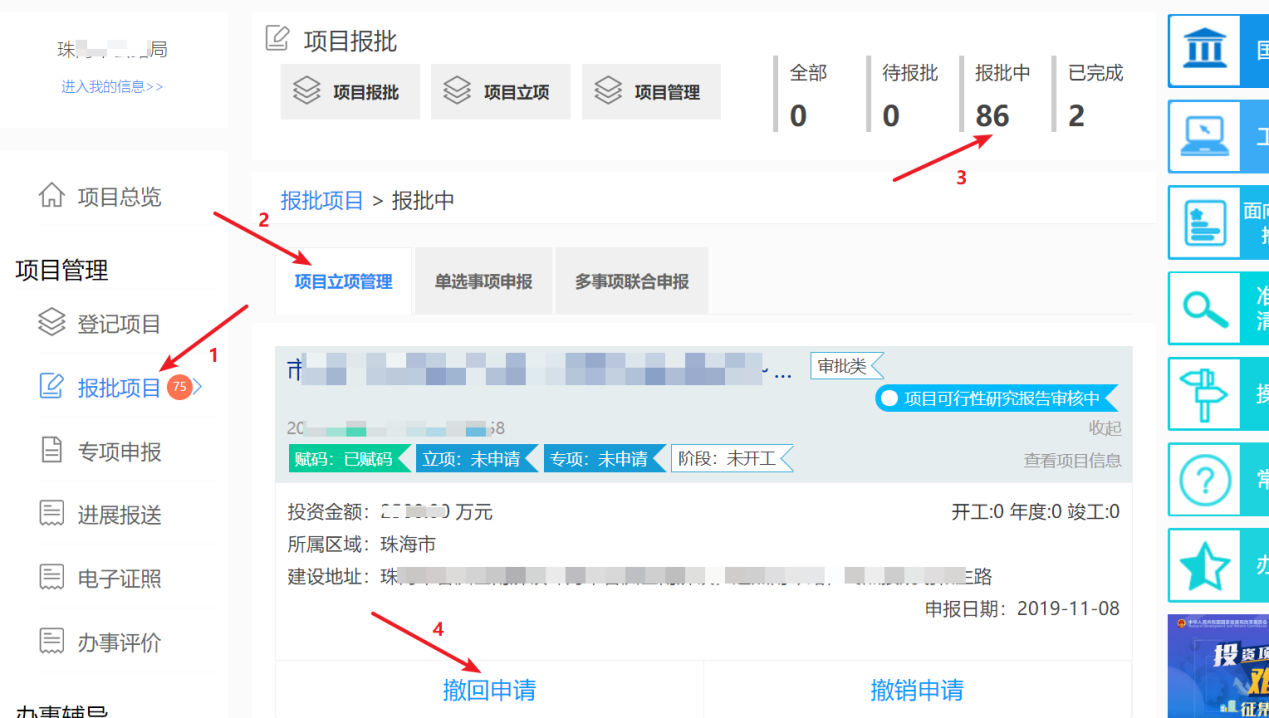 描述：点进入【工作台】后，点击左边【报批项目】，再点击右上角【报批中】，找到需要撤回申请的项目，点击【撤回申请】即可撤回正在正在审核的项目。注意：发改局已经受理的申请不可撤回，如需修改请联系发改部门退回3.5 撤销申请 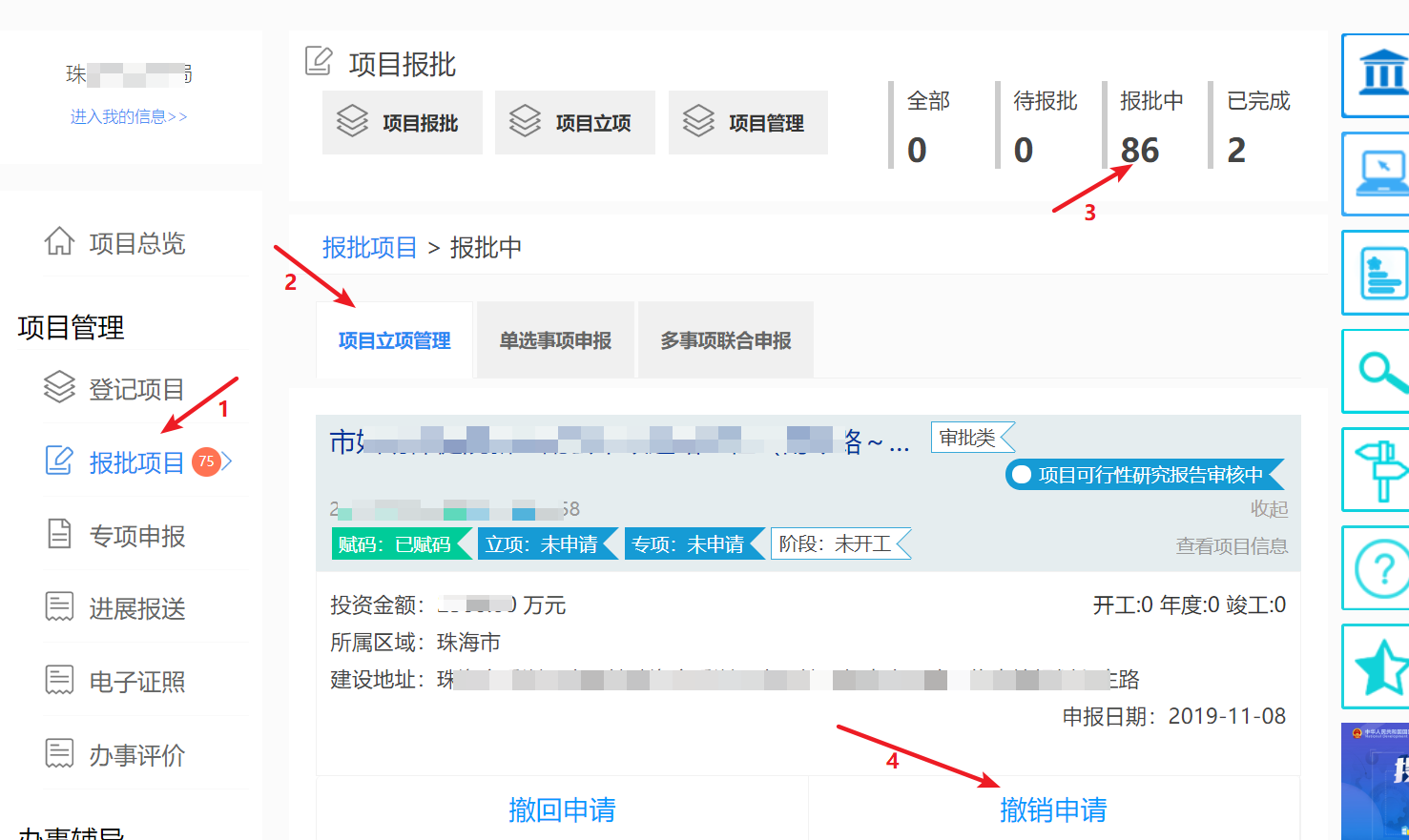 描述：点进入【工作台】后，点击左边【报批项目】，再点击右上角【报批中】，找到需要撤回申请的项目，点击【撤销申请】即可撤销正在正在审核的项目。注意，项目一经撤销，不可重新上报，请谨慎操作发改局已经受理的申请不可撤销，如需修改请联系发改部门否决该申请版本号修改内容修改日期V1.0创建文档2019-11-15V1.1修改文档2020-12-17V1.2修改文档2021-07-15